State of LouisianaState Licensing Board for Contractors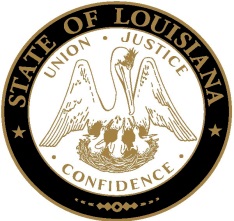 Commercial boardMeeting agendaThursday, July 18, 2019, 10:00 a.m.ROLL CALL – Ms. Tarah Revette PLEDGE OF ALLEGIANCE – Mr. Byron E. Talbot, SecretaryINVOCATION & INTRODUCTION – Judge Darrell White, Retired, Hearing OfficerConsideration of the May 16, 2019 Commercial Board Meeting Minutes.Welcome / Introductions – Mr. Brad Hassert, Compliance DirectorNEW BUSINESSJUDGMENTS:Xcel Air Conditioning Services, Inc., Mandeville, Louisiana – Consideration of an alleged violation by Xcel Air Conditioning Services, Inc. (Commercial License 38842) for an unpaid judgment in favor of Louisiana Controls, Inc. rendered by the Baton Rouge City Court, Parish of East Baton Rouge, State of Louisiana on the 7th day of January, 2019. La. R.S. 37:2150-2192, La. R.S. 37:2158(A)(8) and (A)(9), La. R.S. 37:2156.1(D)(1) and Section 707 of the Board’s Rules and Regulations.KSK Plumbing & Mechanical LLC, Metairie, Louisiana – Consideration of an alleged violation by KSK Plumbing & Mechanical LLC (Commercial License 60574) for an unpaid judgment in favor of Southland Plumbing Supply, LLC rendered by the 22nd Judicial District Court, Parish of St. Tammany, State of Louisiana, on the 11th day of February, 2019. La. R.S. 37:2150-2192, La. R.S. 37:2158(A)(8) and (A)(9), La. R.S. 37:2156.1(D)(1) and Section 707 of the Board’s Rules and Regulations.Southern Star Construction Company, Inc., Covington, Louisiana – Consideration of an alleged violation by Southern Star Construction Company, Inc. (Commercial License 45671) for an unpaid judgment in favor of Northlake Glass, LLC rendered by the Third Ward Justice of the Peace Court for St. Tammany Parish, on the 23rd day of August, 2018. La. R.S. 37:2150-2192, La. R.S. 37:2158(A)(8) and (A)(9), La. R.S. 37:2156.1(D)(1) and Section 707 of the Board’s Rules and Regulations.Compliance HearingS: a)	Olympus Construction, Inc., Jonesboro, Arkansas – Consideration of an alleged violation for entering into a contract with an unlicensed contractor to perform work on the Briarwood Estates project ($5,100,000.00) in Bastrop, Louisiana. La. R.S. 37:2158(A)(4).b)	Richard Akel d/b/a National Contract Floors, Little Rock, Arkansas – Consideration of an alleged violation for acting as a contractor to perform work without possessing a Louisiana State contractor’s license on the Briarwood Estates project ($111,200.00) in Bastrop, Louisiana. La. R.S. 37:2160(A)(1).a)	Ron Sparks Inc., Forney, Texas – Consideration of an alleged violation for entering into a contract with an unlicensed contractor to perform work on the O’Reilly Auto Parts project ($822,415.00) in Kinder, Louisiana. La. R.S. 37:2158(A)(4).b)	Rodez Contractors Co. Inc., Houston, Texas – Consideration of an alleged violation for acting as a contractor to perform work without possessing a Louisiana State contractor’s license on the O’Reilly Auto Parts project ($162,000.00) in Kinder, Louisiana. La. R.S. 37:2160(A)(1).a)	Devier Enterprises LLC, Mandeville, Louisiana – Consideration of an alleged violation for entering into a contract with an unlicensed contractor to perform work on the CVS Pharmacy project ($1,400,000.00) in Lake Charles, Louisiana. La. R.S. 37:2158(A)(4).b)	Advanced Project Solutions, LLP, Madison, Wisconsin – Consideration of an alleged violation for acting as a contractor to perform work without possessing a Louisiana State contractor’s license on the CVS Pharmacy  project ($45,124.45) in Lake Charles, Louisiana. La. R.S. 37:2160(A)(1)c)	Net, Inc. d/b/a Network Engineering Technologies, Middleton, Wisconsin – Consideration of an alleged violation for entering into a contract with an unlicensed contractor to perform work on the CVS Pharmacy project ($25,529.12) in Lake Charles, Louisiana. La. R.S. 37:2158(A)(4).d)	Champion Alarms and Surveillance, L.L.C.,  Mandeville, Louisiana – Consideration of an alleged violation for acting as a contractor to perform work without possessing a Louisiana State contractor’s license on the CVS Pharmacy project ($28,818.16) in Lake Charles, Louisiana. La. R.S. 37:2160(A)(1).e)	Douglas Stafford d/b/a DS Telecommunications, Walker, Louisiana – Consideration of an alleged violation for acting as a contractor to perform work without possessing a Louisiana State contractor’s license on the CVS Pharmacy project ($17,213.90) in Lake Charles, Louisiana. La. R.S. 37:2160(A)(1).a)	Rosehill Construction, L.L.C., Baton Rouge, Louisiana – Consideration of an alleged violation for entering into a contract with an unlicensed contractor to perform work on the Cubesmart Self Storage project ($6,456,000.00) in Kenner, Louisiana. La. R.S. 37:2158(A)(4).b)	Allied Fire Protection, LP, Pearland, Texas – Consideration of an alleged violation for acting as a contractor to perform work without possessing a Louisiana State contractor’s license on the Cubesmart Self Storage project ($324,000.00) in Kenner, Louisiana. La. R.S. 37:2160(A)(1).a)	Cannon Medical, Inc., Kenner, Louisiana – Consideration of an alleged violation for entering into a contract with an unlicensed contractor to perform work on the Home Bank project ($400,000.00) in Baton Rouge, Louisiana. La. R.S. 37:2158(A)(4).b)	Robert C. Fruchtnicht, II d/b/a Advance Plumbing Co., Ponchatoula, Louisiana – Consideration of an alleged violation for acting as a contractor to perform work without possessing a Louisiana State contractor’s license on the Home Bank project ($19,638.00) in Baton Rouge, Louisiana. La. R.S. 37:2160(A)(1).Montie O'Neal d/b/a O'Neal Roofing, Midlothian, Texas – Consideration of an alleged violation for acting as a contractor to perform work without possessing a Louisiana State contractor’s license on the Nexstar Broadcasting Group project ($216,780.00) in West Monroe, Louisiana. La. R.S. 37:2160(A)(1).a)	Jessup Construction LLC, Pineville, Louisiana – Consideration of an alleged violation for entering into a contract with an unlicensed contractor to perform work on the Nichols Fabrication Shop project ($300,600.00) in Boyce, Louisiana. La. R.S. 37:2158(A)(4).b)	Scott Michael Guidroz, Lockport, Louisiana – Consideration of an alleged violation for acting as a contractor to perform work without possessing a Louisiana State contractor’s license on the Nichols Fabrication Shop project ($198,325.13) in Boyce, Louisiana. La. R.S. 37:2160(A)(1).STATUTORY CITATIONS:OLD BUSINESSF. 	COMPLIANCE HEARINGS/CONTINUANCES:1.	Harold Michael Thiaville d/b/a Electronic Systems & Security, L.L.C., Gretna, Louisiana – Consideration of an alleged violation for acting as a contractor to perform work without possessing a Louisiana State contractor’s license on the 846 Baronne Condominiums project ($158,869.00), New Orleans Louisiana. La. R.S. 37:2160(A)(1).2.	Cole Select Services, LLC, Vivian, Louisiana – Consideration of an alleged violation for acting as a contractor to perform work without possessing a Louisiana State contractor’s license on the Super S CottonValley project ($26,300.00) in Cotton Valley, Louisiana. La. R.S. 37:2160(A)(1).3.	Gabriel Spencer d/b/a Accurate Roof Systems, Flint, Texas – Consideration of an alleged violation for acting as a contractor to perform work without possessing a Louisiana State contractor’s license on the Silicone Roof Coating Installation project ($195,817.40) in Shreveport, Louisiana. La. R.S. 37:2160(A)(1).G.	APPLICATIONS; ADDITIONAL CLASSIFICATIONS; RECIPROCITY:Residential Building Subcommittee Report – Mr. BadeauxConsideration of additional classifications for residential licenses, residential applications and home improvement registrations as listed and attached to the agenda, and actions of the July 17, 2019 Residential Building Subcommittee. (Pages 5-20)Consideration of reciprocity and exemption requests as listed and attached to the agenda. (Pages 21-25) – Mr. DupuyConsideration of mold remediation application as listed and attached to the agenda. (Page 26) – Mr. LambertConsideration of additional classifications as listed and attached to the agenda. (Pages 27-31) – Mr. LambertConsideration of commercial applications as listed and attached to the agenda. (Pages 32-49) – Mr. LambertH.	REPORTS:	1.	Staff Report – Ms. Dupuy – Approval of Legal Contract	2.	Building Report – Mr. Graham	3.	Legislative/Rules and Regulations Report – Mr. Fenet	4.	Finance Report – Mr. Dupuy EXECUTIVE SESSION (IF Necessary)ADJOURNMENTAdditional classifications for residential licenses(Pending all requirements being met)Company Name/Classification										Lic. No.CANA CONSTRUCTION SERVICES, LLC 	884498	3386 Crown Road, Darrow, LA  70725	RESIDENTIAL SWIMMING POOLS	DATHAN BISHOP CONSTRUCTION, L.L.C.  	885382	156 Oakwood Drive, Denham Springs, LA  70727	RESIDENTIAL SWIMMING POOLS	REED BUILDERS, L.L.C.  	86998	141 Shady Lake Parkway, Baton Rouge, LA  70810	RESIDENTIAL SWIMMING POOLS	Residential Applications FOR LICENSE(Pending All Requirements Being Met)COMPANY NAMES*09 CONSTRUCTION SERVICES LLC	1009 Creole Drive, Bossier City, LA 71111	RESIDENTIAL BUILDING CONTRACTOR3RD WORLD CONSTRUCTION, LLC	PO Box 52821, Baton Rouge, LA 70892	RESIDENTIAL BUILDING CONTRACTORA-J-K RENOVATIONS, L.L.C.	816 N. Starrett Road, Metairie, LA 70003	RESIDENTIAL BUILDING CONTRACTORACADIAN ROOFING, LLC	1499 N Post Oak Rd., Suite 119, Houston, TX 77055	RESIDENTIAL ROOFINGALFRED GREEN BUILDERS, INC.	4710 Nottingham Drive, New Orleans, LA 70127	RESIDENTIAL BUILDING CONTRACTORAMAYA, EVER FLORES	317 N. Wilson Street, Metairie, LA 70003	RESIDENTIAL BUILDING CONTRACTORBALLEZA CONSTRUCTION LLC	14287 Oak Meadow Street, Gonzales, LA 70737	RESIDENTIAL FOUNDATIONS (SUBCONTRACT LABOR ONLY)BATES ESTATES LLC	126 Kentucky Lane, Lafayette, LA 70507	RESIDENTIAL BUILDING CONTRACTORBERTUCCI BROS PLUMBING, LLC	1100 24th St., Unit K, Kenner, LA 70062	RESIDENTIAL BUILDING CONTRACTORBOUCHON, LLC	88 Lisa Avenue, Kenner, LA 70065	RESIDENTIAL BUILDING CONTRACTORBOURQUE'S QUALITY CONSTRUCTION, LLC	11502 Kindall Drive, Abbeville, LA 70510	RESIDENTIAL BUILDING CONTRACTORBROTHERS ROOFING & SHEET METAL, L.L.C.	11652 Investor Drive, Baton Rouge, LA 70809	RESIDENTIAL ROOFINGBTM REAL ESTATE INVESTMENT LLC	2216 New Orleans Avenue, Harvey, LA 70058	RESIDENTIAL BUILDING CONTRACTOR*BUCHWALD, JAMES CARL	677 Silver Spur Lane, Grand Cane, LA 71032	RESIDENTIAL BUILDING CONTRACTORBUSBEY, RICHARD JEFFREY	PO Box 478, Panola, TX 75685	RESIDENTIAL SWIMMING POOLS*CARPENTRY INNOVATIONS, L.L.C.	53076 Al Brown Road, Loranger, LA 70446	RESIDENTIAL FRAMINGCAVU CONSTRUCTION, LLC	8170 Highland Road, Baton Rouge, LA 70808	RESIDENTIAL BUILDING CONTRACTORCDL PROPERTIES, PLANNING & DESIGN, LLC	1114 E. Ebey St., Church Point, LA 70525	RESIDENTIAL BUILDING CONTRACTORCJS HOMES, LLC	PO Box 335, Iowa, LA 70647	RESIDENTIAL BUILDING CONTRACTORCMS CONSULTANTS, LLC	P. O. Box 23116, New Orleans, LA  70183	RESIDENTIAL BUILDING CONTRACTORCONSTRUCTION AUTHORITY LLC, THE	705 Camelia Avenue, La Place, LA 70068	RESIDENTIAL BUILDING CONTRACTORCPS, LLC	27 Monte Carlo Drive, Kenner, LA 70065	RESIDENTIAL BUILDING CONTRACTORCYPRESS ISLAND HOMEBUILDERS, LLC	P O Box 725, Broussard, LA  70518	RESIDENTIAL BUILDING CONTRACTORDOCK WORX MARINE CONSTRUCTION LLC	9060 Natchitoches Hwy., Robeline, LA 71469	RESIDENTIAL BUILDING CONTRACTOR*DOUGLAS CABINET CO., INC.	1683 Highway 821, Ruston, LA 71270	RESIDENTIAL BUILDING CONTRACTORDUCKY HOUSE LIFTING LLC	PO Box 23741, New Orleans, LA 70183	RESIDENTIAL BUILDING CONTRACTOREVANS, CHRISTOPHER KEVIN	108 Wilshire Street, New Orleans, LA 70119	RESIDENTIAL BUILDING CONTRACTORFANTASTIC PAINTINGS LIMITED LIABILITY COMPANY	3312 Edenborn Avenue, Metairie, LA 70002	RESIDENTIAL BUILDING CONTRACTOR*FLORA LANDSCAPE CONTRACTORS LLC	15015 Jamestown Blvd., #100, Baton Rouge, LA 70810	RESIDENTIAL BUILDING CONTRACTORG. ROTH PROPERTIES LLC	6229 Louis XIV Street, New Orleans, LA 70124	RESIDENTIAL BUILDING CONTRACTORG.M.G. CONSTRUCTION LLC	10707 Buddy Ellis Road, Denham Springs, LA 70726	RESIDENTIAL BUILDING CONTRACTORGARCIA, ALFONSO	2717 Rose Drive, Gretna, LA 70053	RESIDENTIAL FRAMING (SUBCONTRACT LABOR ONLY)GARLINGTON, CHARLES JEREMYPO Box 152, Greenwood, LA 71033	RESIDENTIAL BUILDING CONTRACTOR*GAUTHREAUX CONSTRUCTION LLC	4115 Hyacinth Avenue, Baton Rouge, LA 70808	RESIDENTIAL BUILDING CONTRACTORGG PROPERTIES & RENOVATIONS, LLC	400 Travis Street Suite 1811, Shreveport, LA 71101	RESIDENTIAL BUILDING CONTRACTORGOLD LION CONSTRUCTION LLC	340 Corinne Circle, Shreveport, LA 71106	RESIDENTIAL BUILDING CONTRACTORGRID IRON CONSTRUCTION, LLC	7809 Airline Drive, Suite 307C, Metairie, LA 70003	RESIDENTIAL BUILDING CONTRACTORHAMMERSMITH HOME BUILDERS, LLC	15696 Hubbs Rd., Pride, LA 70770	RESIDENTIAL BUILDING CONTRACTORHARDY ROOFING LLC	20387 Palmer Road, Livingston, LA 70754	RESIDENTIAL ROOFINGHART HOMES, LLC	309 Wetgrass Drive, Lafayette, LA 70508	RESIDENTIAL BUILDING CONTRACTORHAUS CONSTRUCTION LLC	796 West Dave Dugas Road, Sulphur, LA 70665	RESIDENTIAL FOUNDATIONS (SUBCONTRACT LABOR ONLY); RESIDENTIAL FRAMING (SUBCONTRACT LABOR ONLY)HEIRLINE PROPERTIES, L.L.C.	12315 Morgan Meadow Avenue, Baton Rouge, LA 70818	RESIDENTIAL BUILDING CONTRACTORHINDI, NOOR BILAL	5769 Crowder Blvd, New Orleans, LA 70127	RESIDENTIAL BUILDING CONTRACTOR*HOLDEN COMPANY, INC.	4325 Sterlington Road, Monroe, LA 71203	RESIDENTIAL BUILDING CONTRACTORHOYLE DESIGNS LLC	1600 Houma Blvd, Metairie, LA 70001	RESIDENTIAL BUILDING CONTRACTORINGENUITY, INC.	135 Mulberry Drive, Metairie, LA 70005	RESIDENTIAL BUILDING CONTRACTORJ & S REAL ESTATE CONSTRUCTION LLC	2072 Bonn Street, Harvey, LA 70058	RESIDENTIAL BUILDING CONTRACTORJ. WOODS & SON ROOFING, L.L.C.	971 Audubon Place, Shreveport, LA 71105	RESIDENTIAL ROOFING*JOSE CHAVEZ ROOFING LLC	32336 Lockslie Drive, Denham Springs, LA 70706	RESIDENTIAL ROOFING (SUBCONTRACT LABOR ONLY)JR & CO., INC.	1201 W 31St Street, Kansas City, MO 64108	RESIDENTIAL ROOFINGJV HOME IMPROVEMENT, LLC	1004 Louis Records Road, Broussard, LA 70518	RESIDENTIAL BUILDING CONTRACTORK&M BUILDERS, LLC	717 Booth Cutoff Road, Doyline, LA 71023	RESIDENTIAL BUILDING CONTRACTORKC PROPERTY INVESTMENTS LLC	675 Millikens Bend, Covington, LA 70433	RESIDENTIAL BUILDING CONTRACTORLION DEVELOPMENT GROUP LLC	1419 Dauphine St., New Orleans, LA 70116	RESIDENTIAL BUILDING CONTRACTOR*LIONSGATE DISASTER RELIEF, LLC	P.O. Box 1486, Livingston, LA 70754	RESIDENTIAL BUILDING CONTRACTORLLCC, INC.	3117 General Pershing Street, New Orleans, LA 70125	RESIDENTIAL BUILDING CONTRACTORMANCHESTER ENTERPRISES LLC	17758 General Forrest Avenue, Baton Rouge, LA 70817	RESIDENTIAL BUILDING CONTRACTORMARRAS, NAYTON EVERETT	3890 North Kendrick Road, Sulphur, LA 70663	RESIDENTIAL FOUNDATIONS; RESIDENTIAL FRAMING*MEDIA MEN LLC	108 Royal Crescent Dr., Belle Chasse, LA 70037	RESIDENTIAL BUILDING CONTRACTOR*MEGA DISASTER SERVICE LLC	11355 Lemonwood Drive, Denham Springs, LA 70726	RESIDENTIAL BUILDING CONTRACTORMJ HOMES LLC	111 Brice Street, Carencro, LA 70520	RESIDENTIAL BUILDING CONTRACTORMURCIA'S CONSTRUCTION LLC	1436 Simone Avenue, Metairie, LA 70005	RESIDENTIAL BUILDING CONTRACTORPALESTINA METAL SERVICES LLC	6110 Hodgson Avenue, Metairie, LA 70003	RESIDENTIAL ROOFING*PALMER HOME BUILDERS LLC	9690 Hwy 79, Lot 69, Bethany, LA 71007	RESIDENTIAL BUILDING CONTRACTOR*PERC DEVELOPMENT, L.L.C.	413 7th Street, Lake Charles, LA 70601	RESIDENTIAL BUILDING CONTRACTORPLATINUM CUSTOM HOMES LLC	19625 Perrilloux RoadLivingston, LA 70754	RESIDENTIAL BUILDING CONTRACTORPMAC CONSTRUCTION & MAINTENANCE, LLC	7661 Elliot Road, Baton Rouge, LA 70817	RESIDENTIAL BUILDING CONTRACTORPRIDE ROOFING LLC	19391 Florida Blvd., Albany, LA 70711	RESIDENTIAL BUILDING CONTRACTORPRIME POOLS LLC	PO Box 2293, Covington, LA 70434	RESIDENTIAL SWIMMING POOLSPROGRESSIVE MERCHANTS INC.P. O. Box 1967, Iowa, LA 70647RESIDENTIAL BUILDING CONTRACTORRAFAEL CHACON & SONS, INC.	149 13th Street, Westwego, LA 70094	RESIDENTIAL FOUNDATIONS; RESIDENTIAL FOUNDATIONS (SUBCONTRACT LABOR ONLY)RAM-Z REMODELING, L.L.C.	1020 Moore Road, Elm Grove, LA 71051	RESIDENTIAL BUILDING CONTRACTORRAYCON CONTRACTORS LLC	127 Murray Hill Dr., Destrehan, LA 70047	RESIDENTIAL BUILDING CONTRACTOR*RBJ ROOFING LLC	124 Davis Street, Madisonville, LA 70447	RESIDENTIAL ROOFINGRIVER BEND SHIPPING AGENCY, INC.	6101 Louis XIV Street, New Orleans, LA 70124	RESIDENTIAL BUILDING CONTRACTORROCK HARD CONSTRUCTION LLC	4527 Lancelot Drive, New Orleans, LA 70127	RESIDENTIAL BUILDING CONTRACTORROGER'S AVELINO MARTINEZ CONSTRUCTION LLC	4432 Lakewood Drive, Metairie, LA 70002	RESIDENTIAL FOUNDATIONS; RESIDENTIAL FRAMING; RESIDENTIAL MASONRY/STUCCO; RESIDENTIAL ROOFINGSAINTS & SANTOS CONSTRUCTION, LLC	209 Villemar Pl., Gretna, LA 70056	RESIDENTIAL BUILDING CONTRACTORSAIZAN CON, LLC	12650 Oak Street, Port Allen, LA 70767	RESIDENTIAL FOUNDATIONS (SUBCONTRACT LABOR ONLY); RESIDENTIAL FRAMING (SUBCONTRACT LABOR ONLY)SAM'S CONSTRUCTION LLC	466 Rue Normandie, Eunice, LA 70535	RESIDENTIAL BUILDING CONTRACTOR*SBI, INC.	187 Thoroughbred Avenue, La Place, LA 70068	RESIDENTIAL BUILDING CONTRACTORSCOTT'S BUILDERS LLC	6832 Kennon St., Shreveport, LA 71119	RESIDENTIAL BUILDING CONTRACTORSEAN MICHAEL CONSTRUCTION, LLC	408 Bear Drive, Arabi, LA 70032	RESIDENTIAL BUILDING CONTRACTORSMALLCO PROPERTIES LLC	125 Merrywoods Blvd., Haughton, LA 71037	RESIDENTIAL BUILDING CONTRACTOR*SOLU GROUP LLC, THE	4716 Canal Street, Ste. D, New Orleans, LA 70119	RESIDENTIAL BUILDING CONTRACTORSOUTHERN PARADISE POOL COMPANY, LLC	106 Willow Bend Road, Benton, LA 71006	RESIDENTIAL SWIMMING POOLS*STARKEY, RONALD MARK	25097 Blood River Road, Springfield, LA 70462	RESIDENTIAL FOUNDATIONS (SUBCONTRACT LABOR ONLY); RESIDENTIAL FRAMING (SUBCONTRACT LABOR ONLY)STRUXURE OUTDOOR OF LOUISIANA LLC15076 College Town Dr., Hammond, LA 70401RESIDENTIAL BUILDING CONTRACTORTMT BUILDING LLC	1004 Naomi Court, Slidell, LA 70461	RESIDENTIAL BUILDING CONTRACTORTORO STUCCO AND BRICK SERVICE LLC	6325 Marigny Street, New Orleans, LA  70122	RESIDENTIAL MASONRY/STUCCOTOVAR CONSTRUCTION, LLC	8296 Beech Street, Sorrento, LA 70778	RESIDENTIAL FRAMING (SUBCONTRACT LABOR ONLY)*TRANSFORM SR HOME IMPROVEMENT PRODUCTS LLC	3333 Beverly Road, Hoffman Estates, IL 60179	RESIDENTIAL BUILDING CONTRACTOR*WILLIAMS, THOMAS BRYANT 	730 Hwy 470, Lecompte, LA  71436	RESIDENTIAL BUILDING CONTRACTORWILLSTAND RENOVATIONS INC.	2019 Lapeyrouse Street, New Orleans, LA 70116	RESIDENTIAL BUILDING CONTRACTORWOMACK, KRYSTAL JUNEAU	PO Box 78684, Shreveport, LA  71137	RESIDENTIAL BUILDING CONTRACTORZERINGUE CONTRACTOR GROUP LLC	210 Friedrichs Ave., Metairie, LA 70005	RESIDENTIAL BUILDING CONTRACTOR*ZUCKER, LLC	2322 St. Thomas Street, New Orleans, LA 70130	RESIDENTIAL BUILDING CONTRACTOR; RESIDENTIAL SWIMMING POOLSHOME IMPROVEMENT REGISTRATION APPLICATIONS(Pending All Requirements Being Met)COMPANY NAMES365 VENTURES, LLC	9595 Magnolia Crossing Dr., Greenwell Springs, LA 70739	*5 STAR CUSTOM RENOVATIONS, LLC	P O Box 741338, New Orleans, LA 70174	5-0 CONSTRUCTION LLC	1257 Barbe Dr., Westwego, LA 70094	A1 HOME IMPROVEMENT OF NEW ORLEANS, INC.	1904 Mississippi Ave.	, Kenner, LA 70062	*A2Z HOME SERVICES LLC	9966 E Tampa Drive, Baton Rouge, LA 70815	*ABSOLUTE PAINTING & DRYWALL LLC	130 Washboard Ave., Ball, LA 71405	*ACUMEN CONTRACTING LLC ROOFING	1403 Rodeo Dr., Bryant, AR 72022	AF CONSTRUCTION SERVICE, LLC	1505 Weyer St., Gretna, LA 70053	*AFFORDABLE DREAM HOMES INC.	1224 Division Rd., Ville Platte, LA 70586	*AG QUALITY CONSTRUCTION LLC	3325 Massachusetts Ave., Kenner, LA 70065	*ALFARO CONSTRUCTION, LLC	2404 Jean Lafitte Pkwy., Chalmette, LA 70043	*ALL YOU NEED ELECTRICAL HEATING AND AIR LLC	3172 Hwy 18 West, Donaldsonville, LA 70346	*ALLEN'S CUSTOM HOME IMPROVEMENTS, LLC	300 Eastwood Dr., Franklin, LA 70538	ALLEN'S REMODELING, L.L.C.	2324 Stall Dr., Harvey, LA 70058	*AMERICAN METAL PROFESSIONALS LLC	619 Miller Ave., Westlake, LA 70669	ANGELL, DOUGLAS THOMAS	106 Crestview Dr., West Monroe, LA 71291ANJ RENOVATIONS LLC1092 Main Hwy, Arnaudville, LA 70512ARABIE CONSTRUCTION LLC	9829 Clopha Rd., Abbeville, LA 70510	*ARNOLD INVESTMENTS OF LA, LLC	2399 Ferrand St., Ste. C, Monroe, LA 71201	B & M CONSTRUCTION SERVICES LLC	1501 6Th St., Morgan City, LA 70380	B. BROUSSARD CONSTRUCTION, LLC	3109 Common St., Ste. 110, Lake Charles, LA 70601	BACKYARD LAWN MASTER, LLC	P O Box 837, Waxahachie, TX 75168	*BAXTER, JOHN GREGORY	218 Walkerson Ln., Dubach, LA 71235	*BELLA RENOVATIONS & FLOORING LLC	214 S. St. Patrick St., New Orleans, LA 70119	*BELVEDERE INVESTMENTS LLC	32305 Walker Rd. N., Walker, LA 70785	*BIG HERC ELECTRIC, LLC	5908 Amhurst Street, Metairie, LA 70003	BILLOT JR., CHARLES MARK	224 Julie St., Gray, LA 70359	*BLM CONSTRUCTION LLC	P O Box 2348, Ruston, LA 71273	CAGER CONSTRUCTION LLC	693 Newport Circle, Gretna, LA 70056	*CAJUN CULTURES UNLIMITED LLC	905 Candler Ave., Shreveport, LA 71107	*CAL PROPERTIES OF LOUISIANA LLC	1108 Beverly Garden Dr., Metairie, LA 70002	CAREFREE BATHROOM SOLUTIONS, LLC	737 Glencove Ln., Gretna, LA 70056	*CENLA METAL BUILDINGS LLC	141 T Sam Ln., Marksville, LA 71351	CHAMPAGNES CARPENTRY LLC	415 St. Mary St., Lake Charles, LA 70615	*CHAMPS REALTY MANAGEMENT LLC	104 Row Two, Ste. A1, Lafayette, LA 70508	CHO, BYUNG SOO	1165 Slagle Rd., Leesville, LA 71446	CHOICE ROOFING LLC	2206 Hickory Ridge Dr., Bossier City, LA 71111	CLS MORENO LLC	1369 Cristy Dr., Baton Rouge, LA 70815	CMS CONSULTANTS, LLC	P. O. Box 23116, New Orleans, LA 70183	*COMPLETE PROCESS RESTORATION, LLC	4314 Tacoma Blvd., Shreveport, LA 71107	*COMPLETE RENOVATIONS AND STAGING LLC	207 Lafourche St., Donaldsonville, LA 70346	CONCRETE WORKERS LLC, THE	216 Terry Pkwy, Gretna, LA 70056	COOL VUE ALUMINUM, INC.	2624 Delaware Ave., Kenner, LA 70062	COS CONSTRUCTION & RENOVATIONS LLC	413 S. Jefferson Davis Pkwy, New Orleans, LA 70119	*COVENANT HOME RESTORATION LLC	5701 Groom Rd., Baker, LA 70714	*CRIPPS, MICHAEL	1407 Griggs Rd., Calhoun, LA 71225	CUTTIN CLOSE LAWN CARE LLC	2325 Jonesboro Rd., West Monroe, LA 71292	DALYEAGLE, LLC	602 West Prien Lake Rd. #134, Lake Charles, LA 70601	*DBM RESTORATION, LLC	1646 Industriplex Blvd., Ste. A4, Baton Rouge, LA 70809	DESIGN CONCEPTS, LTD.	11156 Gold Cup Ave., Baton Rouge, LA 70816	DISASTER RECON SERVICES LLC	85163 N. Factory Rd., Folsom, LA 70437	*DMA SPECIALTIES LLC	P O Box 127, Maurepas, LA 70449	DON DAVIS CUSTOM FINSIHES, LLC	5234 Stumberg Ln., Apt. A, Baton Rouge, LA 70816	DUCOTE CONCRETE LLC	168 Robin's Lane, Bunkie, LA 71322	DUKES CUSTOM HOME IMPROVEMENTS LLC	4432 Olive Drive, Meraux, LA 70075	DUVALL BUILDERS, LLC	10312 Heather Dr., Denham Springs, LA 70706	EAGLE QUALITY ROOFING AND SHEET METAL LLC	43050 Tom Dyer Dr., Gonzales, LA 70737	*EARNEST CONSTRUCTION, LLC	30678 Old River Rd., Denham Springs, LA 70726	EDGE AMERICAN TECH LLC	709 N. Glenville Dr., #100, Richardson, TX 75081	*ELDER CONSTRUCTION LLC	6060 Winchester Ave., Lot 5, Baton Rouge, LA 70805	*EVERYTHING ALFESCO, LLC	1003 Minden St., Kenner, LA 70062	FLEUR DE LIS HOME REMODEL LLC	700 Ellen Dr., Chalmette, LA 70043	*G QUALITY CONSTRUCTION, LLC	10022 Somerset Ln., Shreveport, LA 71106	*G&R PROFESSIONAL SERVICES LLC	41248 Holland Rd., Ponchatoula, LA 70454	GOBER, RICHARD PAUL	12612 Old Hwy 99 S., Seminole, OK 74868	GRESHAM, JOSHUA TATE	14376 Mecca Rd., French Settlement, LA 70733	*GRIND CRETE LLC	31135 Susie Circle North, Denham Springs, LA 70726	*GUIDRY'S HANDYMAN SERVICES, LLC	8399 Hwy 308, Raceland, LA 70394	GUILLORY, LINDBURGH	105 Martin Luther King Ave., Mamou, LA 70554	*GUILLORY'S DRYWALL & RENOVATIONS, LLC	13490 Bayou Terrace Dr., St Amant, LA 70774	*GULF COAST PERFORMANCE GROUP, LLC	6161 Royal Palms Dr., Gonzales, LA 70737	*H BLOUNT CONSTRUCTION LLC	11191 Wardline Rd., Hammond, LA 70401	HARMON, III, RICHARD A.	528 Fal Rd. , Deridder, LA 70634 	*HARPER BROOKS LLC	2301 Jackson St., Alexandria, LA 71301	*HARVWOOD LLC	1710 Barrymore Street, Slidell, LA 70461	HARTLEY, WILLIAM BRIAN	30 Horseshoe Ln., Sulphur, LA 70663	*HAVEN EXTERIORS LLC	P O Box 520, Mandeville, LA 70470	*HERNANDEZ, ZADIK	64096 Mangono Rd., Lot #131, Pearl River, LA 70452	*HOPKINS & SONS ENTERPRISES, L.L.C.	817 Tyler Ave., New Orleans, LA 70123	*HY-TECH CONCRETE SOLUTIONS LLC	17207 Kayla Dr., Ponchatoula, LA 70454	I & L GENERAL CONSTRUCTION LLC	25720 Cuyhanga Dr., Denham Springs, LA 70726	*J SERVICES LLC	14550 Wadesboro Rd.	, Ponchatoula, LA 70454	*JAMES H CONSTRUCTION LLC	2601 Idaho Ave., Kenner, LA 70062	JGN HOLDINGS LLC	2023 Mercedes Blvd., New Orleans, LA 70114	JKL REMODELING LLC	527 Estay Lane, Paradis, LA 70080 	*JMM INTERESTS, LLC	2900 Hwy 80 E, Haughton, LA 71037	JNJ FENCING, LLC	300 Glenhaven, Minden, LA 71055	*JOYA STUCCO LLC	41350 Smithhart Rd., Prairieville, LA 70769	K B LANDSCAPING LLC	18308 Hwy 40, Loranger, LA 70446	*KASPER, INC.	1501-B Renaud Rd., Scott, LA 70583	*KNEFELY, HEATH SCOTT	268 Cat Tail Trail, Benton, LA 71006	KRM GROUP, LLC, THE	P O Box 65024, Baton Rouge, LA 70896	KUBELKA, III, JOSEPH ROBERT	931 A Austin Rd., Youngsville, LA 70592	LA BUILDING PRODUCTS LLC	2225 Woodward Ave., Shreveport, LA 71103	*LADART, JESSE	119 West Chester, Monroe, LA 71203	LEW'S CONSTRUCTION LLC	1605 Eraste Landry Rd., Lafayette, LA 70506	*LG DRYWALL AND PAINT LLC	37428 Lopez St., Slidell, LA 70458	*LILE, JOHN MATHIS	154 Hickory Creek Circle, Little Rock, AR 72212	LIVING-N-STYLE DESIGN &BUILDING LLC	604 N. Washington St., Lafayette, LA 70501	MANEA REMODELING & REPAIR LLC	4179 Oak Ln., Shreveport, LA 71107 	*MARVIN MCFARLAIN RENOVATIONS, LLC	103 Blue Rose Dr., Crowley, LA 70526	MASTER CARE SERVICES, LLC	3025 Idaho Ave., Kenner, LA 70065	MAXWELL RENOVATIONS LLC	7330 University Dr., Shreveport, LA 71105	*MCKINLEY, JR., ROGER D.	30262 Charles King Rd., Albany, LA 70711	*MCKINZIE DRYWALL FINISHING LLC	9801 Madeline Cir., Bethany, LA 71007	MCKNIGHT, JASON LYNN	2005 Broadway St., Ste. 107, Beaumont, TX 77701	*MID CITY ROOFING AND HOME IMPROVEMENTS LLC	434 S. Acadian Thrwy., Baton Rouge, LA 70806	MIRALDA'S RENOVATIONS, LLC	4606 S. Prieur St., New Orleans, LA 70125	NAVY ENTERPRISES, L.L.C.	5789 Hwy 311, Ste. 5, Houma, LA 70360	NEALY, RICHARD CASSIDY	812 Sunset Blvd., Ruston, LA 71270	NEW ORLEANS DESIGN GROUP, L.L.C.	P O Box 114-306, New Orleans, LA 70170	ONE SPECIALTY PAINTING LLC	839 Tifton Dr., Baton Rouge, LA 70815	*OUTDOOR ELEMENTS INSULATION, LLC	600 Jim Arrant Rd., West Monroe, LA 71292	PAINTLIFE LLC	2109 Cooktown Rd., Ruston, LA 71270	*PETERS HOME IMPROVEMENT LLC	3944 S Post Oak Avenue, New Orleans, LA 70131	PORTILLO CONSTRUCTION GROUP LLC	21622 Saint Marie Dr., Denham Springs, LA 70726	*PRIME TIME CONSTRUCTION & RESTORATION, LLC	19133 Sister's Rd., Ponchatoula, LA 70454	PRISTINE PLUMBING, L.L.C.	P O Box 386, Hammond, LA 70404	*PWD-BATON ROUGE LLC	102 Main St., Pella, IA 50219	RABB'S A PLUS HEATING AND AIR, L.L.C.	2057 Bayou Bend Dr., Bossier City, LA 71111	*RAM CONSTRUCTION, LLC	6702 Highway 90 West, New Iberia, LA 70560	*REMODELING AND RENOVATING BY DAN S. JONES, L.L.C.	928 Monrovia St., Shreveport, LA 71106	REGINALD RUFFINS ELECTRICAL WONDERS LLC	6310 Garden Oaks Dr., Shreveport, LA 71129	REYES, ALEXANDER	627 Glover St., Lake Charles, LA 70605	RICHARDSON, MATTHEW K.	748 Old River Road North, Natchitoches, LA 71457	ROBCO SERVICES LLC	2210 Emerson St., Monroe, LA 71201	ROYAL GENERAL CONTRACTORS OF LA LLC	905 Francis Dr., Shreveport, LA 71118	RUCKER'S CUSTOM CABINETS, L.L.C.	252 Hwy 847, Columbia, LA 71418 	*S & S ROMITO INVESTMENTS, LLC	13173 Bergeron Lane, Walker, LA 70785	SAGELY'S HOME MAINTENANCE LLC	3193 Hwy 952, Jackson, LA 70748	*SALAZAR ROOFING INC	209 East Main Street, Yukon, OK 73099	SCOTT'S COASTAL WINDOWS, L.L.C.	325 East 58Th St., Cut Off, LA 70345	*SHAWNUFF SOLUTIONS LLC	165 White Oak Ridge, Coushatta, LA 71019	SOTELO CONSTRUCTION, LLC	701 Joe Miller Road, Lake Charles, LA 70611	STAGG ENTERPRISES, LLC	2100 W Prien Lake Rd., Ste. 6, Lake Charles, LA 70605	STANFORD VILLAGE CORPORATION	231 W FM 544, Ste. 119, Murphy, TX 75094	*STEVEN CHRISTOPHER KEHN	404 East 36th St., Cut Off, LA 70345	*STRATEGIC REALTY & CONSULTING SERVICES LLC	481 Browns Bend Road, Alexandria, LA 71303	*STRUCTURE ACE LLC	25612 Buffwood St., Denham Springs, LA 70726	STRUXURE OUTDOOR OF LOUISIANA LLC	3509 Tartan Dr., Metairie, LA 70003	STUCCO PAZ, LLC	3732 East Loyola Drive, Kenner, LA 70065	SUPERIOR BUILDERS, LLC OF TEXAS	126 Gardner St., Shreveport, LA 71106	*T AND D CARPENTRY ENTERPRISES LLC	3110 Admiral King St., Lake Charles, LA 70601	*TAURIAC HOME IMPROVEMENT, LLC	514 Broussard St., New Iberia, LA 70560	TON, TRINH	12215 Brianna Ave, Baton Rouge, LA 70818	*TOTAL CONSTRUCTION & RENOVATION LLC	P O Box 8663, Mandeville, LA 70470	TOTAL PACKAGE RENOVATION & CONSTRUCTION LLC	203 Frances St., Folsom, LA 70437	*V & T FENCING, L.L.C.	P.O. Box 2011, Ville Platte, LA 70586	VERNON SHELTERED WORKSHOP, INC.	800 North 3Rd St., Leesville, LA 71446	*VICTORIAN CONCRETE LLC	421 Morning Glory Ln., Westlake, LA 70669	WALKER, JR., JOHN N.	1952 Honeytree Trail, Haughton, LA 71037	*YOLIET CONSTRUCTION LLC	2625 Tifton St., Kenner, LA 70062	LICENSURE EXEMPTION REQUESTS(Pending all Requirements Being Met)RECIPROCITY3 D MECHANICAL, ELECTRICAL AND PLUMBING, LLC261 County Home Rd., Ellisville, MS 39437Status:  Application; 7-20 Heat, Air Conditioning, Ventilation, Duct Work, and Refrigeration and Electrical Work (Statewide)Qualifying Parties:  Daniel Keith Farrish (7-20 Heat, Air Conditioning, Ventilation, Duct Work, and Refrigeration); and Donald Glen Miller (Electrical Work (Statewide))ExaminationsAES MECHANICAL SERVICES GROUP, INC.P.O. Box 780115, Tallassee, AL 36078Status:  Currently Licensed (CL.48362)Adding Qualifying Party:  Chase Garlon EdgeExamination: 7-20 Heat, Air Conditioning, Ventilation, Duct Work, and RefrigerationALLEN ENGINEERING AND SCIENCE, INC.6360 I-55 North, Suite 330, Jackson, MS 39211Status:  Currently Licensed (CL.65381)Adding Classification:  Heavy ConstructionAdding Qualifying Party:  John Charles BourgeoisExaminationBARNETT SOUTHERN CORPORATION, INC.106 North Alexander Avenue, Washington, GA 30673 Status: Application; 7-13 Electrical Transmission LinesQualifying Party:  Joseph Anthony IrbyExaminationBLACK & VEATCH CONSTRUCTION, INC.11880 College Blvd., Overland Park, KS 66210Status:  Application; Heavy ConstructionQualifying Party:  Shelby Bruno Barbier IIIExaminationF & F CONSTRUCTION, INC. OF MISSISSIPPI21525 Blackwell Farm Rd., Saucier, MS 39574 Status:  Application; Municipal and Public Works ConstructionQualifying Party:  William F. BattleyExaminationGEIGER HEATING & AIR, INC14471 Hwy. 49 N., Gulfport, MS 39505Status:  Application; Mechanical Work (Statewide)Qualifying Party:  Brian YoungerExaminationJESCO, INC. OF MISSISSIPPI2020 McCullough Blvd., Tupelo, MS 38801Status:  Currently Licensed (CL.11930)Adding Qualifying Party:  John T. ArnoldExamination: Electrical Work (Statewide)LAYTON CONSTRUCTION COMPANY, LLC9090 South Sandy Parkway, Sandy, UT 84070 Status:  Application; Building ConstructionQualifying Party:  David S. LaytonExaminationMCCOY ROOFING COMPANY L.L.C.704 Torrington Way, Fort Smith, AR 72908Status:  Application; 7-25 Roofing, Sheet Metal and SidingQualifying Party:  Brick WallExaminationMEMPHIS MECHANICAL SERVICES, INC.4812 S. Mendenhall Road, Memphis, TN 38141 Status:  Application; 7-20 Heat, Air Conditioning, Ventilation Duct Work and RefrigerationQualifying Party:  Millard (Lee) Caulder, Jr.ExaminationORACLE CONTRACTING SERVICES INC.3957 Irongate Rd. #100, Bellingham, WA 98226 Status:  Application; Building ConstructionQualifying Party:  Raymond Chad TheriotExaminationPAR ELECTRICAL CONTRACTORS, INC.4770 N. Belleview Avenue, Suite 300, Kansas City, MO 64116Status:  Currently Licensed (CL.40105)Adding Qualifying Party:  Michael Lloyd HubskyExamination:  Electrical Work (Statewide)PFEIFFER & SON, LTD.116 N. 16Th St., La Porte, TX 77571 Status:  Application; Electrical Work (Statewide)Qualifying Party:  Joseph Burrows PfeifferExaminationRAYCO INDUSTRIAL, INC.3810 Hwy. 41 South, Selma, AL 36701Status:  Currently Licensed (CL.51838)Adding Qualifying Party:  Gary Wade WhittenExamination:  Electrical Work (Statewide)REFUSE MATERIALS, INC.118 South Cherry Street, Ocilla, GA 31774 Status: Application; Building ConstructionQualifying Party:  Linda Kaye PopeExamination  REMBCO GEOTECHNICAL CONTRACTORS, INC.P.O. Box 23009, Knoxville, TN 37933Status:  Currently License (CL.47386)Adding Qualifying Party:  Robert Michael BivensExamination:  Building ConstructionROPER HANKS, LLC3542 Kingsboro Rd. NE, Atlanta, GA 30319 Status:  Application; Building ConstructionQualifying Party:  William R. HanksExaminationRUSSELL LYNN LAWSON9511 Bent Spur Ln., Houston, TX 77064 Status:  Application; Electrical Work (Statewide)Qualifying Party:  Russell Lynn LawsonExaminationSPARTAN INFRASTRUCTURE, INC.6644 E Thomas Rd., Suite 102, Mesa, AZ 85215 Status:  Application; 7-13 Electrical Transmission LinesQualifying Party:  Venton Joe Stone, Jr.ExaminationSTUCKI CO., THE502 Waterfalls Ct., Farmington, AR 72730 Status:  Application:  7-48 Painting, Coasting and Blasting (Commercial and Industrial)Qualifying Party:  Bill StuckiExaminationTRANS 4 FED, LLC15 Mangum Ln., Purvis, MS 39475Status: Application; Building Construction, Highway, Street and Bridge Construction, Heavy Construction, Municipal and Public Works ConstructionQualifying Party:  James Stephen PasqualeExaminationsUSA CONSTRUCTION AND PROJECT MANAGEMENT EXCHANGE, LLC3111 Monroe R$D., Suite 200, Charlotte, NC 28205 Status:  Application Building ConstructionQualifying Party:  Thomas Michael O’TooleExaminationVEC, INC.977 Tibbetts Wick Road, Girard, OH 44420Status:  Currently Licensed (CL.67163)Adding Qualifying Party:  Curtis L. NickersonExamination:  Electrical Work (Statewide)WALKER AND WALKER PAINT COMPANY, LLC977 Livingston Rd., Ridgeland, MS 39157Status:  Application; 7-48 Painting, Coating and Blasting (Industrial and Commercial)Qualifying Party:  Cheryl Denise Bowden-WalkerExaminationWAYNE J. GRIFFIN ELECTRIC, INC.116 Hopping Brook Road, Holliston, MA 01748Status:  Currently Licensed; CL.36372Adding Qualifying Party:  Michael P. IrbyExamination: Electrical Work (Statewide)XL INDUSTRIAL SERVICES, INC.1920 N. 400 W., La Porte, IN 46350 Status:  Application; Electrical Work (Statewide)Qualifying Party:  Brian Charles GuibertExaminationExemptionsALWAYS FANTASTIC JOB MECHANICAL LLC2545 Elder Street, New Orleans, LA 70122Status: Currently Licensed (CL.57855)Adding Classification: 7-52 Roofing and Sheet Metal, SidingQualifying Party: Albert L. Tharpe, Jr.ExaminationAMKO FENCE - KENNER, LLC824 Curtis Ave., Kenner, LA 70062Status: Currently Licensed (CL.52972)Adding Qualifying Party: Jonathan BrisbiExamination: Building ConstructionBERTUCCI BROS PLUMBING, LLC1100 24Th St., Unit K, Kenner, LA 70062Status: Applications; Building Construction and Residential Building ContractorQualifying Party: Steven Bertucci Jr.ExaminationsBOONDOCK SERVICES, LLC25095 Hwy 42, Holden, LA 70744Status: Application; Building Construction and Municipal and Public Works ConstructionQualifying Party: Chad Hunter FagenExaminationsBRISBI DEVELOPMENT, L.L.C.824 Curtis Ave., Kenner, LA 70062Status: Currently Licensed (CL.66564)Adding Qualifying Party: Jonathan BrisbiExamination: Building ConstructionCHRISTOPHER KEVIN EVANS108 Wilshire Street, New Orleans, LA 70119Status: Currently Licensed (CL.45249) and Residential ApplicationQualifying Party: Christopher Kevin EvansExaminations: Building Construction (adding classification) and Residential Building Contractor (application)CURRY EXCAVATION & SITE WORK INCPO Box 413, Highlands, TX 77562Status: Application; 7-11 Earthwork, Drainage, and Levees	Qualifying Party: Justin Ralph CurryExaminationEMJAX CONSTRUCTION, INC.5207 Thunderbird Trail, Granbury, TX 76049Status: Application; Building ConstructionQualifying Party: Chad M. VaughnExamination and 60 day waiting periodENVIRONMENTAL TECHNICAL SALES, INC.7731 Office Park Blvd., Baton Rouge, LA 70809Status: Currently Licensed (CL.32498)  Adding Qualifying Party: Daniel HebertExaminations: Building Construction; Highway, Street and Bridge Construction; Heavy Construction and Municipal and Public Works ConstructionNEW AGE TELECOM LLC39605 Tickfaw Drive, Ponchatoula, LA 70454Status: Currently Licensed (CL.68316)
Adding Classifications: 7-88 Concrete Construction (Excluding Highways, Streets, and Bridges) and 7-111 Tower ConstructionQualifying Party: Ronald Mickel Robin Jr.ExaminationsNEXT GENERATION LOGISTICS, LLC4728 Utica Street, Suite 100, Metairie, LA 70006Status: Currently Licensed (CL.63116)Adding Classification:  Highway, Street and Bridge ConstructionQualifying Party: Edwin P. Compass IVExaminationSTRUXURE OUTDOOR OF LOUISIANA LLC15076 College Town Dr., Hammond, LA 70401Status: Applications; Building Construction and Residential Building ContractorQualifying Parties: Walter Lee Stockstill and Richard J. ZimmerExaminationsTODD & SARGENT, INC.2905 S.E. 5th Street, Ames, IA 50010Status: Currently Licensed (CL.12051)Adding Qualifying Party: Jonathan SargentExamination: 7-25 Industrial PlantsMOLD REMEDIATION APPLICATIONS FOR LICENSE(Pending all requirements being met)Company Name(s) ALLCO, LLC	6720 College Street, Beaumont, TX 77707BAUTISTA GROUP LLC	124 Red Maple Dr., Gray, LA 70359BROWN, STEVEN R.	1113 Moss Ln., Riverridge, LA 70123CLM CONSTRUCTION LLC19545 River Breeze Dr., Baton Rouge, LA 70816FITZMORRIS ENTERPRISES LLC	312 S. Pierce St., Covington, LA 70433HOLDEN COMPANY, INC.	4325 Sterlington Road, Monroe, LA 71203LONE OAK ENVIRONMENTAL SERVICES, LLC	101 Dublin Ct., Slidell, LA 70461Additional classifications(Pending all requirements being met)Company Name/Classification(s)										Lic. No.A & E ENTERPRISE MANAGEMENT, LLC								6709778 Sawgrass Drive, LaPlace, LA  70068	BUILDING CONSTRUCTIONADVANTAGE SIGNS & CONTRACTORS L.L.C.							476475510 Lavey Lane, Baker, LA  70714	SPECIALTY: PILE DRIVINGALAMON, INC.											60387315 West Idaho, Kalispell, MT  59901	SPECIALTY: COMMUNICATION AND ELECTRICAL UTILITY POLESAMETHYST CONSTRUCTION, INC.	  							15099215 Industrial Pkwy., West Monroe, LA  71291	BUILDING CONSTRUCTIONARCADIS U.S., INC.	  									34050110 West Fayette St., Suite 300, Syracuse, NY 13202	BUILDING CONSTRUCTIONASSOCIATED HOUSING CONTRACTORS LLC							60733P.O. Box 13847, New Orleans, LA 70185	SPECIALTY: HEAT, AIR CONDITIONING, VENTILATION DUCT WORK AND REFRIGERATIONBARTHELEMY'S PLUMBING AND RENOVATIONS LLC						649768849 26th St., Metairie, LA  70003	MUNICIPAL AND PUBLIC WORKS CONSTRUCTIONBELLE PERRY LLC										678264834 Camellia Ln., Bossier City, LA 71111	SPECIALTY: PERMANENT OR PAVED HIGHWAYS AND STREETS (CONCRETE)BHI ENERGY I SPECIALTY SERVICES LLC							612822005 Newpoint Parkway, Lawrenceville, GA  30043	SPECIALTY: POWER PLANTS; SPECIALTY: HEAT TREATMENT OF METALS	BROWN & ROOT INDUSTRIAL SERVICES, LLC							000012600 Citiplace Drive, Suite 500, Baton Rouge, LA  70808	SPECIALTY: HAZARDOUS MATERIALS SITE REMEDIATIONBRYANT BUILDING AND CONSTRUCTION, INC.							62343310 Church Street, Donaldsonville, LA  70346	SPECIALTY: LEAD BASED PAINT ABATEMENT AND REMOVALC.J. JOHNSON HOME IMPROVEMENT SERVICES, LLC						681431033 Parc Helene Drive, Marrero, LA 70072	MECHANICAL WORK (STATEWIDE); PLUMBING (STATEWIDE)CA-PAR ELECTRIC, INCORPORATED								3465163396 Old Military Road, Pearl River, LA  70452	MECHANICAL WORK (STATEWIDE)CELLULAR CONSULTING & SERVICES, LLC							62893111 E. St. Peter Street, Carencro, LA  70520	SPECIALTY: TOWER CONSTRUCTION; ELECTRICAL WORK (STATEWIDE)CENTRIC GULF COAST, INC.									575952325 N Hullen Street, Metairie, LA 70001	PLUMBING (STATEWIDE)CHAMPION PAINTING SPECIALTY SERVICES CORP.						68126130 SW 22Nd Street, Fort Lauderdale, FL 33315	BUILDING CONSTRUCTION; SPECIALTY: LEAD BASED PAINT ABATEMENT AND REMOVALCORNERSTONE COMMERCIAL FLOORING, L.L.C.						402156713 Frontier Drive, Greenwell Springs, LA  70739	SPECIALTY: STONE, GRANITE, SLATE, RESILIENT FLOOR INSTALLATIONS, CARPETINGD.L. DAIGLE & CO., L. L. C.	 								39034145 Beechwood, Ponchatoula, LA  70454	MUNICIPAL AND PUBLIC WORKS CONSTRUCTIONDAVIS HEATING, AIR CONDITIONING & REFRIGERATION LLC				58094262 County Rd. 4651, Poplar Bluff, MO  63901	BUILDING CONSTRUCTIONDEVILLE'S FENCING, L.L.C.									665498210 Lemoine Lane, Ventress, LA  70783	SPECIALTY: SOFT ABRASIVE CLEANING, JANITORIAL SERVICES, AND HOUSEHOLD WASTE REMOVALEPIC CONSTRUCTION, LLC  									64860P O Box 85175, Baton Rouge, LA  70884	HIGHWAY, STREET AND BRIDGE CONSTRUCTIONEVANS, CHRISTOPHER KEVIN									45249108 Wilshire Street, New Orleans, LA  70119	BUILDING CONSTRUCTIONFED ENVIRONMENTAL, LLC									678442431 Isle Ln., Port Allen, LA 70767	HIGHWAY, STREET AND BRIDGE CONSTRUCTION; SPECIALTY: RIGGING, HOUSE MOVING, WRECKING AND DISMANTLINGGARDEN DOCTORS, LLC										66229201 St. Charles Ave., Suite 114-260, New Orleans, LA  70170	SPECIALTY: CLEARING, GRUBBING AND SNAGGING; SPECIALTY: FENCING; SPECIALTY: FILTER PLANTS AND WATER PURIFICATION; SPECIALTY: LANDSCAPING, GRADING AND BEAUTIFICATION; SPECIALTY: RECREATION & SPORTING FACILITIES & GOLF COURSES; SPECIALTY: SEEDING, SODDING, LOAD & SOIL STABILIZATION, EROSION CONTROL, SHEET PILINGGRABERT, CHRISTOPHER BOBBY								681154336 Hwy 1, Raceland, LA 70394	SPECIALTY: COMMUNICATION AND ELECTRICAL UTILITY POLESGUIDRY'S A/C & REFRIGERATION, INC	647534307 Hwy. 1, Suite B, Raceland, LA  70394	ELECTRICAL WORK (STATEWIDE)HELICAL PIER SYSTEMS, INC.									625891612 Southcreek Lane, Houston, TX  77073	BUILDING CONSTRUCTIONHMT LLC												3682119241 David Memorial Drive, Suite 150, The Woodlands, TX  77385	SPECIALTY: PAINTING, COATING AND BLASTING (INDUSTRIAL AND COMMERCIAL); SPECIALTY: LEAD BASED PAINT ABATEMENT AND REMOVALHUNT, GUILLOT & ASSOCIATES LLC								36331603 East Reynolds Drive, Ruston, LA 71270	HEAVY CONSTRUCTIONICAZA, CARLOS RODOLFO 									476733320 Irish Bend Rd, Kenner, LA  70065	ELECTRICAL WORK (STATEWIDE)INSULPRO , INC.											544995628 56th Commerce Park Boulevard, Tampa, FL  33610	BUILDING CONSTRUCTIONJACK B. HARPER ELECTRICAL, LLC								0547370393 Bravo Street, Covington, LA  70433	MUNICIPAL AND PUBLIC WORKS CONSTRUCTIONKILGORE INDUSTRIES LP									6275610050 Houston Oaks Drive, Houston, TX  77064	PLUMBING (STATEWIDE)LGW CONSTRUCTION LLC									67595107 Fava Dr, West Monroe, LA 71291	MUNICIPAL AND PUBLIC WORKS CONSTRUCTIONM&M PIPELINE ACQUISITION LLC								56714274 Mt. Moriah Road, Eupora, MS  39744	SPECIALTY: TRANSMISSION PIPELINE CONSTRUCTIONMARLIN SERVICES, INC. (DELAWARE)								634221602 West Pinhook Road,  Ste. 101, Lafayette, LA  70508	HIGHWAY, STREET AND BRIDGE CONSTRUCTIONMASON, MARK ANTHONY									47735533 Mason Road, Jonesville, LA  71343	HIGHWAY, STREET AND BRIDGE CONSTRUCTIONNEW AGE TELECOM LLC										6831639605 Tickfaw Drive, Ponchatoula, LA 70454	SPECIALTY: TRANSMISSION PIPELINE CONSTRUCTION; SPECIALTY: UNDERGROUND ELECTRICAL CONDUIT INSTALLATION; SPECIALTY: CONCRETE CONSTRUCTION (EXCLUDING HIGHWAYS, STREETS, & BRIDGES); SPECIALTY: PERSONNEL FALL PROTECTION & DEBRIS CONTAINMENT SYSTEMS, SCAFFOLDING, SHORING; SPECIALTY: TOWER CONSTRUCTION; SPECIALTY: COMMUNICATION AND ELECTRICAL UTILITY POLESNEXT GENERATION LOGISTICS, LLC  								631164728 Utica Street, Suite 100, Metairie, LA 70006HIGHWAY, STREET AND BRIDGE CONSTRUCTIONO'NEAL CUSTOM LIGHTING AND ELECTRICAL LLC						53938615 Amber Drive, Lake Charles, LA  70611	MECHANICAL WORK (STATEWIDE)PARAMOUNT HOMES LLC									576936221 S. Claiborne Avenue, Suite 618, New Orleans, LA  70125	BUILDING CONSTRUCTIONPERFORMANCE ENERGY SERVICES, L.L.C.							37101P. O. Box 7096, Houma, LA  70361	ELECTRICAL WORK (STATEWIDE)PLATINUM POOLS & PATIOS, LLC								630591700 E. Prien Lake Rd., Suite 4, Lake Charles, LA  70601	SPECIALTY: SWIMMING POOLSPOTENT USA, CORPORATION									68116401 State Highway 35 North, Port Lavaca, TX 77979	ELECTRICAL WORK (STATEWIDE)RE NEW ORLEANS PROPERTY MANAGEMENT LLC						563311011 Whitney Ave, Gretna, LA  70053	MUNICIPAL AND PUBLIC WORKS CONSTRUCTION; ELECTRICAL WORK (STATEWIDE); MECHANICAL WORK (STATEWIDE)REED BUILDERS, L.L.C.										42524141 Shady Lake Parkway, Baton Rouge, LA  70810	SPECIALTY: SWIMMING POOLSSANFORD FENCES, L.L.C.										460393036 Gum Island Road, Sulphur, LA  70665	HEAVY CONSTRUCTIONSARTIN BUILDERS, LLC										58640PO Box 82051, Lafayette, LA  70598	SPECIALTY: PAINTING, COATING AND BLASTING (INDUSTRIAL AND COMMERCIAL)SEALAND MECHANICAL, L.L.C.									431541815 Prospect Blvd., Houma, LA  70363	ELECTRICAL WORK (STATEWIDE)SENDERO RESTORATION SERVICES, LLC							668355424 Katy Freeway, Ste. 300, Houston, TX  77007	BUILDING CONSTRUCTIONSIGMA ENGINEERS AND CONSTRUCTORS, INC.							4220911585 Lake Sherwood Ave North, Baton Rouge, LA  70816	SPECIALTY: RIGGING, HOUSE MOVING, WRECKING AND DISMANTLINGSITE-TECH CONSULTING & CONSTRUCTION LLC						653629800 Airline Hwy., Ste. 237, Baton Rouge, LA 70816	HIGHWAY, STREET AND BRIDGE CONSTRUCTION; MUNICIPAL AND PUBLIC WORKS CONSTRUCTIONSUMMIT INDUSTRIAL CONSTRUCTION, LLC							567062100 Travis Street, Suite 610, Houston, TX 77002	ELECTRICAL WORK (STATEWIDE)SUNSTREAM, INC.											24955808 Keyser Ave., Natchitoches, LA  71457	MECHANICAL WORK (STATEWIDE)SURFACE SYSTEMS, INC.										296492619 Tchoupitoulas St., New Orleans, LA  70130	SPECIALTY: STONE, GRANITE, SLATE, RESILIENT FLOOR INSTALLATIONS, CARPETINGTKTMJ, INC.											41156109 Arthur Street, Natchitoches, LA  71457	SPECIALTY: ASBESTOS REMOVAL AND ABATEMENTTNT SURFACE PREP & SUPPLY, LLC								63810PO Box 731, Sulphur, LA 70664	SPECIALTY: PIPE WORK (GAS LINES); SPECIALTY: TRANSMISSION PIPELINE CONSTRUCTIONTRI C SERVICES, L.L.C.										63804280 Lori Drive, Stonewall, LA  71078	SPECIALTY: CLEARING, GRUBBING AND SNAGGINGV.J. CARO JR. BUILDING CONTRACTOR, INC.							064131315 Valhi Blvd., Houma, LA  70360	SPECIALTY: PAINTING, COATING AND BLASTING (INDUSTRIAL AND COMMERCIAL)VU, HUNG VAN											3902714436 Beau Jon Ave, Prairieville, LA  70769	ELECTRICAL WORK (STATEWIDE); MECHANICAL WORK (STATEWIDE); PLUMBING (STATEWIDE)WENGER TRAFFIC CORPORATION								57140555 Park Drive, Owatonna, MN  55060	SPECIALTY: ARTWORK, STAINED GLASS, STAGES, EXHIBITS, SCREENS, DOMES, & ARTIFICIAL SCENERYCOMMERCIAL APPLICATIONS FOR LICENSE(Pending all requirements being met)Company Name/Classification(s)
09 CONSTRUCTION SERVICES LLC	1009 Creole Drive, Bossier City, LA 71111	BUILDING CONSTRUCTION; HEAVY CONSTRUCTION; HIGHWAY, STREET AND BRIDGE CONSTRUCTION2 DEGREES OF AIR LLC	P.O. Box 80884, Lafayette, LA 70598	MECHANICAL WORK (STATEWIDE)*3G SERVICE GROUP, INC.	1801 Manhattan Blvd. J-257, Harvey, LA 70058	BUILDING CONSTRUCTION6 SIGMA CONSTRUCTION, LLC	1417 Edwards Ave., Ste. A, New Orleans, LA 70123	BUILDING CONSTRUCTIONA 5 STAR PLUMBING COMPANY, LLC	P.O. Box 181, Youngsville, LA 70592	PLUMBING (STATEWIDE)A&G INC.	263 East 78Th Street, Shreveport, LA 71106	SPECIALTY: LANDSCAPING, GRADING AND BEAUTIFICATIONA. S. GOMEZ, INC.	8290 Siegen Lane, Suite E, Baton Rouge, LA 70810	SPECIALTY: BUILDING INSULATION, SIDING, SHEET METAL, AND ROOFING (SUBCONTRACT LABOR ONLY)A.J.F. QUALITY CONSTRUCTION, INC	102 Gail Drive, La Place, LA 70068	SPECIALTY: MASONRY, BRICK, STONEA1 ROOF SAVERS, INC.	8071 N. Mcraven Road, Jackson, MS 39209	SPECIALTY: BUILDING INSULATION, SIDING, SHEET METAL, AND ROOFING (SUBCONTRACT LABOR ONLY)ABAT BUILDERS, INC.	10700 W. Higgins Rd., Suite 350, Des Plaines, IL 60018	BUILDING CONSTRUCTIONABEAR'S HOME RENOVATIONS, L.L.C.	1230 Delmar St., Morgan City, LA 70380	SPECIALTY: CARPENTRY; SPECIALTY: DRY WALLABSOLUTE ELECTRICAL AND MAINTENANCE LLC	1500 Van Arpel Dr., La Place, LA 70068	ELECTRICAL WORK (STATEWIDE)ACCURATE PROFILE GRINDING, LLC	P.O. Box 487, Rogers, MN 55374	SPECIALTY: CONCRETE, MASONRY, AND ASPHALT REHABILITATION & ENHANCEMENT*ACOSTA PLUMBING LLC	40085 CC Road, Ponchatoula, LA 70454	PLUMBING (STATEWIDE)*ADVANCED SECURITY TECHNOLOGIES, LLC	703 North 4th, Monroe, LA 71201	SPECIALTY: CLOSED CIRCUIT TV; SPECIALTY: GATES; SPECIALTY: SECURITY; SPECIALTY: TELECOMMUNICATIONS (EXCLUDING PROPERTY PROTECTION AND LIFE SAFETY SYSTEMS)ADVANTAGE BUILDERS LLC	100 Deer Run, Lafayette, LA 70506	BUILDING CONSTRUCTIONALACK, BRADLEY P.	48399 Alack Lane, Hammond, LA 70401	ELECTRICAL WORK (STATEWIDE)ALFRED GREEN BUILDERS, INC.	4710 Nottingham Drive, New Orleans, LA 70127	BUILDING CONSTRUCTIONALLEN, VALENCIA PARKER	987 Bohne Road, Port Allen, LA 70767	BUILDING CONSTRUCTIONALLTECH ENGINEERING CORP.	2515 Pilot Knob Road, Mendota Heights, MN 55120	SPECIALTY: DAMS, RESERVOIRS AND FLOOD CONTROL WORK OTHER THAN LEVEES; SPECIALTY: FILTER PLANTS AND WATER PURIFICATION; SPECIALTY: PIPE WORK (SEWER); SPECIALTY: SEWER PLANTS OR SEWER DISPOSALAMAYA, EVER FLORES	317 N. Wilson Street, Metairie, LA 70003	BUILDING CONSTRUCTIONAMBIANCE LANDSCAPE, LLC	P.O. Box 5396, Brandon, MS 39047	SPECIALTY: LANDSCAPING, GRADING AND BEAUTIFICATIONANGELO & SON ELECTRIC SERVICE LLC	9717 W. Blount Rd., Denham Springs, LA 70706	ELECTRICAL WORK (STATEWIDE)APEC ARCH AND PILLARS ENGINEERING & CONSTRUCTION, INC.	2424 Edenborn Ave., Suite 560, Metairie, LA 70001	BUILDING CONSTRUCTIONARKITEKTURA DEVELOPMENT INC	705 Harborside Way, Kemah, TX 77565	BUILDING CONSTRUCTION; SPECIALTY: FOUNDATIONS FOR BUILDINGS, EQUIPMENT OR MACHINERY; SPECIALTY: RIGGING, HOUSE MOVING, WRECKING AND DISMANTLINGARTISTIC HOSPITALITY AND RESORTS CONSTRUCTION, INC.	6790 New Tampa Highway, Suite 209, Lakeland, FL 33815	BUILDING CONSTRUCTIONAUDIO FIDELITY COMMUNICATIONS CORPORATION	12820 West Creek Parkway, Suite M, Richmond, VA 23238	SPECIALTY: TELECOMMUNICATIONS (EXCLUDING PROPERTY PROTECTION AND LIFE SAFETY SYSTEMS)AUSTEN'S CONSTRUCTION AND REMODELING LLC	700 Link Road, Broussard, LA 70518	BUILDING CONSTRUCTIONBAHAM STEEL LLC	6124 Kuebel Drive, New Orleans, LA 70126	SPECIALTY: CONCRETE WORK (SUBCONTRACT LABOR ONLY)*BAKER GULF COAST INDUSTRIAL LLC	900 N. Garver Rd., Monroe, OH 45050	SPECIALTY: CONCRETE CONSTRUCTION (EXCLUDING HIGHWAYS, STREETS, & BRIDGES); SPECIALTY: CONCRETE, MASONRY, AND ASPHALT REHABILITATION & ENHANCEMENTBARRIER COMPLIANCE SERVICES LLC	8245 Nieman Road, Lenexa, KS 66214	SPECIALTY: DOORS, DOOR FRAMES, AND OPERABLE WALLS (EXCLUDING DOOR HARDWARE); SPECIALTY: INSULATION (COMMERCIAL AND INDUSTRIAL); SPECIALTY: JOINT INSTALLATION, SEALING AND RE-SEALING; SPECIALTY: WATERPROOFING, COATING, SEALING, CONCRETE/MASONRY REPAIRBATON ROUGE FOUNDATION REPAIR INCORPORATED	13822 Florida Blvd., Bldg. 3, Baton Rouge, LA 70819	SPECIALTY: CURB AND GUTTER, DRIVEWAYS, SIDEWALKS, RETAINING WALLS, PATIOS, FOUNDATIONSBAUTISTA GROUP LLC	124 Red Maple Dr., Gray, LA 70359	SPECIALTY: PAINTING AND INTERIOR DECORATING, CARPETINGBAYOU CONSTRUCTION & TRUCKING CO., LLC	15392 Hwy.  3235, Cut Off, LA 70345	SPECIALTY: UNDERSEALING OR LEVELING OF ROADSBAYOU SWABBING, LLC	9860 Hwy. 80, Minden, LA 71055	HEAVY CONSTRUCTIONBC TEAM SOLUTIONS LLC	3657 East Loyola Dr., Kenner, LA 70065	SPECIALTY: BUILDING INSULATION, SIDING, SHEET METAL, AND ROOFING (SUBCONTRACT LABOR ONLY); SPECIALTY: CARPENTRY; SPECIALTY: CONCRETE WORK (SUBCONTRACT LABOR ONLY); SPECIALTY: PAINTING, WALLCOVERING, FLOORING, DRYWALL, STUCCO AND PLASTER (SUBCONTRACT LABOR ONLY)BEAL, EDWARD ALLEN	108 Huittingtower Ln., Lafayette, LA 70508	ELECTRICAL WORK (STATEWIDE)BELLANDE & SONS ELECTRIC, INC.	3409 Story Park Blvd., Meraux, LA 70075	ELECTRICAL WORK (STATEWIDE); MECHANICAL WORK (STATEWIDE)BENPAUL HOUSING INITIATIVES, L.L.C.	1630 MLK JR Blvd., New Orleans, LA 70130	BUILDING CONSTRUCTION; HEAVY CONSTRUCTION; HIGHWAY, STREET AND BRIDGE CONSTRUCTION; MUNICIPAL AND PUBLIC WORKS CONSTRUCTIONBERTUCCI BROS PLUMBING, LLC	1100 24th St., Unit K, Kenner, LA 70062	BUILDING CONSTRUCTION; PLUMBING (STATEWIDE)BIG THREE REALTY LLC	383 Red Maple Dr., Mandeville, LA 70448	BUILDING CONSTRUCTIONBILLEAUD PLANTERS, INC.	106 St. Nazaire Rd., Broussard, LA 70518	BUILDING CONSTRUCTION*BILLYH LLC	1013 Belmont Place, Metairie, LA 70001	ELECTRICAL WORK (STATEWIDE)BLAC INC. OF ILLINOIS	195 W. Spangler Avenue, Elmhurst, IL 60126	SPECIALTY: INDUSTRIAL PIPE WORK AND INSULATIONBLACK & VEATCH CONSTRUCTION, INC.	11880 College Blvd., Overland Park, KS 66210	HEAVY CONSTRUCTIONBLACK AND GOLD ELECTRIC, LLC	21232 Soell Dr., Abita Springs, LA 70420	ELECTRICAL WORK (STATEWIDE)BLUE EYED ENTERPRISES, L.L.C.	235 Seven Pines Rd, Benton, LA 71006	BUILDING CONSTRUCTIONBOONDOCK SERVICES, LLC	25095 Hwy 42, Holden, LA 70744	BUILDING CONSTRUCTION; MUNICIPAL AND PUBLIC WORKS CONSTRUCTIONBOSTON MOTT GENERAL CONTRACTORS, LLC	1352 Applewood Rd., Baton Rouge, LA 70808	BUILDING CONSTRUCTION; ELECTRICAL WORK (STATEWIDE)BOYANTON IND.	P.O. Box 872858, Baton Rouge, LA 70817	SPECIALTY: FENCINGBTM REAL ESTATE INVESTMENT LLC	2216 New Orleans Avenue, Harvey, LA 70058	BUILDING CONSTRUCTION*BULL FROGG WATERPROOFING LLC	66094 Hickory Dr., Pearl River, LA 70452	SPECIALTY: WATERPROOFING, COATING, SEALING, CONCRETE/MASONRY REPAIRC&P ELECTRICAL SYSTEMS, LLC	303 N. Hwy. 174, Rio Vista, TX 76093	ELECTRICAL WORK (STATEWIDE)C.R. CONTRACTORS, L.L.C.	2920 Kingman St., Suite 204, Metairie, LA 70006	SPECIALTY: BUILDING INSULATION, SIDING, SHEET METAL, AND ROOFING (SUBCONTRACT LABOR ONLY); SPECIALTY: CARPENTRY AND WINDOWS (SUBCONTRACT LABOR ONLY); SPECIALTY: CONCRETE WORK (SUBCONTRACT LABOR ONLY); SPECIALTY: MASONRY (SUBCONTRACT LABOR ONLY); SPECIALTY: PAINTING, WALLCOVERING, FLOORING, DRYWALL, STUCCO AND PLASTER (SUBCONTRACT LABOR ONLY)CAJUN POWER INDUSTRIAL SERVICES, LLC	217 Old Farm Rd., Broussard, LA 70518	ELECTRICAL WORK (STATEWIDE); MECHANICAL WORK (STATEWIDE)CAJUN ROOTER, LLC	25025 Spillers Ranch Rd., Denham Springs, LA 70726	PLUMBING (STATEWIDE)CALCASIEU CONSTRUCTION, LLC	P.O. Box 1861, Lake Charles, LA 70602	BUILDING CONSTRUCTIONCALIBER SOLUTIONS WBE, LLC	P.O. Box 22761, Beaumont, TX 77705	HEAVY CONSTRUCTIONCAPTAIN'S PARADISE L.L.C.	633 Fairlawn Drive, Gretna, LA 70056	BUILDING CONSTRUCTIONCAT3 RESTORATION LLC	1440 Hayshed Road, Charlotte, TN 37036	BUILDING CONSTRUCTIONCDL PROPERTIES, PLANNING & DESIGN, LLC	1114 E. Ebey St., Church Point, LA 70525	BUILDING CONSTRUCTIONCHAMPION ROOFING, INC.	219 William Street, Bensenville, IL 60106	SPECIALTY: ROOFING AND SHEET METAL, SIDINGCHASE GROUP CONSTRUCTION, LLC	1400 E Milton Avenue, Lafayette, LA 70508	BUILDING CONSTRUCTIONCK FENCE LLC	604 Celeste Ave., River Ridge, LA 70123	SPECIALTY: FENCINGCLELAND, TRAVIS C.	81379 Birtrue Rd, Bush, LA 70431	ELECTRICAL WORK (STATEWIDE)CMS CONSULTANTS, LLC	P. O. Box 23116, New Orleans, LA  70183	SPECIALTY: CARPENTRY; SPECIALTY: CULVERTS AND DRAINAGE STRUCTURES; SPECIALTY: DREDGING; SPECIALTY: EARTHWORK, DRAINAGE AND LEVEES; SPECIALTY: PIPE WORK (SEWER); SPECIALTY: PIPE WORK (WATER LINES); SPECIALTY: RIGGING, HOUSE MOVING, WRECKING AND DISMANTLING; SPECIALTY: TRANSMISSION PIPELINE CONSTRUCTIONCOMMERCIAL SYSTEMS COMPANY, LLC	P.O. Box 92403, Henderson, NV 89009	SPECIALTY: AIR CONDITIONING WORK, VENTILATION, REFRIGERATION AND DUCT WORKCONSOLIDATED DESIGN AND MACHINE, INC.	P.O. Box 846, Boaz, AL 35957	BUILDING CONSTRUCTIONCONSOLIDATED SERVICES OF NORTH AMERICA, LLC	5833 Westview Dr., Suite A, Houston, TX 77055	MECHANICAL WORK (STATEWIDE)CONTI FEDERAL SERVICES, LLC OF DE	2045 Lincoln Highway, Edison, NJ 08817	BUILDING CONSTRUCTION; HEAVY CONSTRUCTION; HIGHWAY, STREET AND BRIDGE CONSTRUCTION; MUNICIPAL AND PUBLIC WORKS CONSTRUCTION; SPECIALTY: CRANES, CRANE RAIL SYSTEMS, ROOF CARS & TROLLEYS; SPECIALTY: HAZARDOUS WASTE TREATMENT OR REMOVAL; SPECIALTY: LEAD BASED PAINT ABATEMENT AND REMOVAL; SPECIALTY: PAINTING, COATING AND BLASTING (INDUSTRIAL AND COMMERCIAL)CONTINENTAL FACILITY SERVICES, INC.	1800 St. James Place, Ste. 212, Houston, TX 77056	HEAVY CONSTRUCTIONCOOPERS POWERWASHING & MAINTENANCE LLC	333 Northbrook, Shreveport, LA 71106	BUILDING CONSTRUCTION; SPECIALTY: DRY WALLCORDOVA, ROMMEL DAVID	P. O. Box 7843, Metairie, LA  70010	SPECIALTY: BUILDING INSULATION, SIDING, SHEET METAL, AND ROOFING (SUBCONTRACT LABOR ONLY); SPECIALTY: CARPENTRY AND WINDOWS (SUBCONTRACT LABOR ONLY); SPECIALTY: CONCRETE WORK (SUBCONTRACT LABOR ONLY); SPECIALTY: MASONRY (SUBCONTRACT LABOR ONLY); SPECIALTY: PAINTING, WALLCOVERING, FLOORING, DRYWALL, STUCCO AND PLASTER (SUBCONTRACT LABOR ONLY)CORE BOILER & MECHANICAL SERVICES LLC	15185 Lalonde Ln., Gonzales, LA 70737	SPECIALTY: FURNACES, INCINERATORS, REFRACTORY, HEAT EXCHANGERS; SPECIALTY: STEAM AND HOT WATER HEATING IN BUILDINGS OR PLANTSCOYOTE CONSTRUCTION COMPANY, LLC	19163 Hickory Bay Ct., Baton Rouge, LA 70817	HEAVY CONSTRUCTION; MUNICIPAL AND PUBLIC WORKS CONSTRUCTIONCROVETTO JR., JULES VINCENT	P.O. Box 194, Slidell, LA 70459	ELECTRICAL WORK (STATEWIDE)*CROWN CASTLE USA, INC.	Two Chase Corporate Drive, Ste. 105, Birmingham, AL 35244	BUILDING CONSTRUCTION; SPECIALTY: CLEARING, GRUBBING AND SNAGGING; SPECIALTY: PUMPING SERVICES; SPECIALTY: SECONDARY ROADS; SPECIALTY: TELECOMMUNICATIONS (EXCLUDING PROPERTY PROTECTION AND LIFE SAFETY SYSTEMS); SPECIALTY: UNDERGROUND ELECTRICAL CONDUIT INSTALLATIONCRUZ COMFORT SPECIALISTS LLC	76212 S. Fitzmorris Rd., Covington, LA 70435	MECHANICAL WORK (STATEWIDE)CURRENT CONNECTION LLC	8295 David Rd., Roanoke, LA 70581	ELECTRICAL WORK (STATEWIDE)CURRY EXCAVATION & SITE WORK INCPO Box 413, Highlands, TX 77562SPECIALTY: EARTHWORK, DRAINAGE, AND LEVEES	*CYPRESS PLUMBING LLC	8857-C Sullivan Rd., Baton Rouge, LA 70818	PLUMBING (STATEWIDE)*D AND C ELECTRIC LLC	229 Unatex Rd., Eunice, LA 70535	ELECTRICAL WORK (STATEWIDE)D. VEADE CONSTRUCTION, L.L.C.	9901 Debra Drive, New Orleans, LA 70123	BUILDING CONSTRUCTIONDANNY'S COMMUNICATION SERVICE, INC.	1604 S. Lakewood, Magnolia, AR 71753	SPECIALTY: TELECOMMUNICATIONS (EXCLUDING PROPERTY PROTECTION AND LIFE SAFETY SYSTEMS)DAY & ZIMMERMANN INTERNATIONAL, INC.	1500 Spring Garden Street, Philadelphia, PA 19130	HEAVY CONSTRUCTIONDENHAM ELECTRIC LLC	31153 Burgess Rd., Denham Springs, LA 70726	ELECTRICAL WORK (STATEWIDE)DEVILLE'S LAWN SERVICE II L.L.C.	8421 Neal Lane, Morganza, LA 70759	SPECIALTY: CHEMICAL SPRAYING; SPECIALTY: SEEDING, SODDING, LOAD & SOIL STABILIZATION, EROSION CONTROL, SHEET PILINGDOCK WORX MARINE CONSTRUCTION LLC	9060 Natchitoches Hwy., Robeline, LA 71469	HEAVY CONSTRUCTION; HIGHWAY, STREET AND BRIDGE CONSTRUCTIONDUCKY HOUSE LIFTING LLC	PO Box 23741, New Orleans, LA 70183	BUILDING CONSTRUCTION; SPECIALTY: RIGGING, HOUSE MOVING, WRECKING AND DISMANTLING; SPECIALTY: ROOFING AND SHEET METAL, SIDINGECO AIR LLC	285 Carnation St., Slidell, LA 70460	MECHANICAL WORK (STATEWIDE); SPECIALTY: AIR CONDITIONING WORK, VENTILATION, REFRIGERATION AND DUCT WORKEDG, INC.	3900 North Causeway Boulevard, Suite 700, Metairie, LA 70002	SPECIALTY: ELECTRICAL TRANSMISSION LINESELITE HVAC & ELECTRICAL SERVICES LLC	10245 Gerald Drive, Baton Rouge, LA 70815	ELECTRICAL WORK (STATEWIDE)EMJAX CONSTRUCTION, INC.	5207 Thunderbird Trail, Granbury, TX 76049	BUILDING CONSTRUCTION*EMPIRE DIRTWORKS LLC	2628 Park Drive, Lake Charles, LA 70605	HIGHWAY, STREET AND BRIDGE CONSTRUCTIONENERGY DRILLING COMPANY	413 Liberty Road, Natchez, MS 39120	SPECIALTY: OIL FIELD CONSTRUCTION*ENVIRONMENTAL CONSTRUCTION GROUP, LLC	1900 Adams Street, Monroe, LA 71203	BUILDING CONSTRUCTION; HIGHWAY, STREET AND BRIDGE CONSTRUCTION; MUNICIPAL AND PUBLIC WORKS CONSTRUCTIONESCOBAR, OSCAR ALEJANDRO ALCALA	410 N. Acres Dr., Dallas, TX 75217	SPECIALTY: CONCRETE WORK (SUBCONTRACT LABOR ONLY)FAITH JOURNEYS, LLC	P.O. Box 1704, Houma, LA 70360	SPECIALTY: SOFT ABRASIVE CLEANING, JANITORIAL SERVICES, AND HOUSEHOLD WASTE REMOVAL*FLORA LANDSCAPE CONTRACTORS LLC	15015 Jamestown Blvd #100, Baton Rouge, LA 70810	SPECIALTY: CONCRETE WORK (SUBCONTRACT LABOR ONLY)FRANCIS JANITORIAL SERVICES, INC.	817 Pitt Rd., Scott, LA 70583	SPECIALTY: SOFT ABRASIVE CLEANING, JANITORIAL SERVICES, AND HOUSEHOLD WASTE REMOVAL*FREEDOM ELECTRIC LLC	1100 Saint Louis St., Scott, LA 70583	ELECTRICAL WORK (STATEWIDE)GASPARD CONSTRUCTION SERVICES LLC	1023 Legacy Loop, Pineville, LA 71360	BUILDING CONSTRUCTIONGEIGER HEATING & AIR, INC	P.O. Box 3897, Gulfport, MS 39505	MECHANICAL WORK (STATEWIDE)GENDUSA BUILDERS, L.L.C.	6262 Fluer Delis, New Orleans, LA 70124	BUILDING CONSTRUCTIONGENTRY & HOLDER FLOORS, INC.	P. O. Box 146, Frierson, LA 71027	SPECIALTY: STONE, GRANITE, SLATE, RESILIENT FLOOR INSTALLATIONS, CARPETINGGETINGE USA SALES, LLC	45 Barbour Pond Drive, Wayne, NJ 07470	SPECIALTY: FURNITURE, FIXTURES, AND INSTITUTIONAL & KITCHEN EQUIPMENT*GIBBS DEVELOPMENT, L.L.C.	PO Box 231525, New Orleans, LA 70183	BUILDING CONSTRUCTION; HEAVY CONSTRUCTION; HIGHWAY, STREET AND BRIDGE CONSTRUCTION; MUNICIPAL AND PUBLIC WORKS CONSTRUCTIONGOLDWATER MIDSTREAM CONSTRUCTION LLC	3915 W. Davis Str., Suite 130-349, Conroe, TX 77304	HEAVY CONSTRUCTIONGRACE CONTRACTING LLC	470 Nature Trail, Anniston, AL 36207	BUILDING CONSTRUCTIONGREENSCAPE CONCEPTS, LLC	512 Moncla Avenue, Belle Chasse, LA 70037	SPECIALTY: LANDSCAPING, GRADING AND BEAUTIFICATIONGREINER AIR CONDITIONING LLC	907 Inverery Dr., Lake Charles, LA 70605	MECHANICAL WORK (STATEWIDE)GULF SOUTH SERVICES, INC.	P.O. Box 1229, Amelia, LA  70340	SPECIALTY: INDUSTRIAL PIPING; SPECIALTY: OIL FIELD CONSTRUCTION; SPECIALTY: PERSONNEL FALL PROTECTION & DEBRIS CONTAINMENT SYSTEMS, SCAFFOLDING, SHORINGHALBROOK AND MILLER, INC.	2440 Lacy Lane, Suite 110, Carrollton, TX 75006	SPECIALTY: TELECOMMUNICATIONS (EXCLUDING PROPERTY PROTECTION AND LIFE SAFETY SYSTEMS)*HD AND ASSOCIATES, LLC	1107 Wright Ave., Gretna, LA 70056	SPECIALTY: ANALYTICAL SAMPLING, AUDITING, INSPECTION AND TESTING; SPECIALTY: CLOSED CIRCUIT TV; SPECIALTY: SECURITY; SPECIALTY: TELECOMMUNICATIONS (EXCLUDING PROPERTY PROTECTION AND LIFE SAFETY SYSTEMS)HEIRLINE PROPERTIES, L.L.C.	12315 Morgan Meadow Avenue, Baton Rouge, LA 70818BUILDING CONSTRUCTION*HEIRLOOM HOMES, LLC	23377 Old Scenic Highway, Zachary, LA 70791	BUILDING CONSTRUCTIONHILL, JAMES KERRY	441 Incarnate Word Dr., Kenner, LA 70065	ELECTRICAL WORK (STATEWIDE)HORSAK, CHRISTOPHER WAYNE	13362 Canton Cliff Court, Humble, TX 77346	MECHANICAL WORK (STATEWIDE)IKO ENTERPRISE LLC	1333 Lochlomand Dr., Harvey, LA 70058	BUILDING CONSTRUCTIONINNOVATIVE MECHANICAL SERVICES INC	1599 Litteton Loop Rd., Downsville, LA 71234	MECHANICAL WORK (STATEWIDE); SPECIALTY: FURNACES, INCINERATORS, REFRACTORY, HEAT EXCHANGERS; SPECIALTY: STEAM AND HOT WATER HEATING IN BUILDINGS OR PLANTSINTEGRITY ELECTRICAL SOLUTIONS, LLC	201 Julenie Way, Youngsville, LA 70592	ELECTRICAL WORK (STATEWIDE)INTERSTATE BARRIER SAWING LLC	232 Whispering Spring Lane, Georgetown, TX 78633	SPECIALTY: CONCRETE, MASONRY, AND ASPHALT REHABILITATION & ENHANCEMENTIT TECH FORCE LLC	2608 W. Kenosha, Ste. 244, Broken Arrow, OK 74012	SPECIALTY: TELECOMMUNICATIONS (EXCLUDING PROPERTY PROTECTION AND LIFE SAFETY SYSTEMS)*J REYES CONSTRUCTION, LLC	9211 Bramble Drive, Baton Rouge, LA 70818	SPECIALTY: BUILDING INSULATION, SIDING, SHEET METAL, AND ROOFING (SUBCONTRACT LABOR ONLY)JACO CONSTRUCTION LLC	131 Aldridge Court, Madisonville, LA 70447	BUILDING CONSTRUCTIONJBM CONCRETE, INC.	11296 CR 2116D, Henderson, TX 75652	SPECIALTY: CONCRETE WORK (SUBCONTRACT LABOR ONLY); SPECIALTY: SLIPFORM CONCRETE CONSTRUCTIONJOCHUM SR., DANIEL JOSEPH	807 N. Ferry Lake Ct., Slidell, LA 70461	ELECTRICAL WORK (STATEWIDE); MECHANICAL WORK (STATEWIDE)JOEY CONSTRUCTION, LLC	185 Arthur Daigle Loop, Church Point, LA 70525	BUILDING CONSTRUCTION*JOFFRION ELECTRIC, LLC	148 Felix Mayeaux Rd., Moreauville, LA 71355	ELECTRICAL WORK (STATEWIDE)JOHN ZINK COMPANY, LLC	11920 E. Apache St., Tulsa, OK 74116	HEAVY CONSTRUCTIONJOHNSON ROOFING CONSTRUCTION LLC	11528 Forrest Hill Lane, Neosho, MO 64850	SPECIALTY: ROOFING AND SHEET METAL, SIDINGJOHNSON, CHRISTOPHER NEIL	304 Medorah Dr., West Monroe, LA 71291	SPECIALTY: DRY WALL; SPECIALTY: METAL BUILDINGS, COLD-FORMED METAL FRAMING, SIDING, SHEET METAL, METAL PRODUCTS; SPECIALTY: PAINTING, COATING AND BLASTING (INDUSTRIAL AND COMMERCIAL)JR & CO., INC.	1201 W 31St Street, Kansas City, MO 64108	SPECIALTY: ROOF DECKS; SPECIALTY: ROOFING AND SHEET METAL, SIDING; SPECIALTY: WATERPROOFING, COATING, SEALING, CONCRETE/MASONRY REPAIRJRCP CONSTRUCTION COMPANY, LLC	P.O. Box 52225, Shreveport, LA 71135	BUILDING CONSTRUCTIONK. J. LEDET CONSTRUCTION CO., LLC	1400 Houma Blvd., Metairie, LA 70001	SPECIALTY: ROOFING AND SHEET METAL, SIDINGKEEPAINTING, LLC	321 Out West Trail, Yukon, OK 73099	SPECIALTY: PAINTING, COATING AND BLASTING (INDUSTRIAL AND COMMERCIAL)KYLE'S COMMUNICATION CONSTRUCTION AND MAINTENANCE, INC.	5511 Thornhill Rd., Pensacola, FL 32503	SPECIALTY: TELECOMMUNICATIONS (EXCLUDING PROPERTY PROTECTION AND LIFE SAFETY SYSTEMS)*LACOURS TRUCKING COMPANY, LLC	1004 West End Drive, New Roads, LA 70760	SPECIALTY: CLEARING, GRUBBING AND SNAGGINGLANCLOS FLOORING, LLC	11940 Industriplex Blvd, Bldg. 1, Baton Rouge, LA 70809	SPECIALTY: FLOORING AND DECKING; SPECIALTY: TILE TERRAZZO AND MARBLE*LAWSON, RUSSELL LYNN	9511 Bent Spur Ln., Houston, TX 77064	ELECTRICAL WORK (STATEWIDE)LAYTON CONSTRUCTION COMPANY, LLC	9090 South Sandy Parkway, Sandy, UT 84070	BUILDING CONSTRUCTIONLEMONIS JR, JAMES PHILLIP	118 Mohawk Circle, West Monroe, LA 71291	ELECTRICAL WORK (STATEWIDE)LINDOW PLUMBING LLC	P.O. Box 875, Benton, LA 71006	PLUMBING (STATEWIDE)LINKED MANAGEMENT GROUP, LLC	2333 N. Silver Oak Cir., Shreveport, LA 71107	SPECIALTY: FURNISHING LABOR ONLYLOMA LINDA INTERIORS, INC.	4426 State Highway 276, Rockwall, TX 75032	SPECIALTY: TILE TERRAZZO AND MARBLE*LOUISIANA FIRE SECURITY, LLC	450 Laurel Street, Suite 800, Baton Rouge, LA 70801	SPECIALTY: PAINTING, COATING AND BLASTING (INDUSTRIAL AND COMMERCIAL)LYTELL ENTERPRISES LLC	221 Orangewood Drive, Lafayette, LA 70503	BUILDING CONSTRUCTIONM&J NETWORK SOLUTIONS, LLC	1705 W. University, Ste. 108-141, Mckinney, TX 75069	SPECIALTY: TELECOMMUNICATIONS (EXCLUDING PROPERTY PROTECTION AND LIFE SAFETY SYSTEMS)M. G. WALTERS AND ASSOCIATES, LLC	2205 Repose Street, Violet, LA 70092	BUILDING CONSTRUCTIONMARBE ENTERPRISES, LLC	P.O. Box 83871, Baton Rouge, LA 70884	SPECIALTY: BUILDING INSULATION, SIDING, SHEET METAL, AND ROOFING (SUBCONTRACT LABOR ONLY); SPECIALTY: CARPENTRY AND WINDOWS (SUBCONTRACT LABOR ONLY); SPECIALTY: CONCRETE WORK (SUBCONTRACT LABOR ONLY); SPECIALTY: PAINTING AND INTERIOR DECORATING, CARPETING; SPECIALTY: PAINTING, WALLCOVERING, FLOORING, DRYWALL, STUCCO AND PLASTER (SUBCONTRACT LABOR ONLY); SPECIALTY: SOFT ABRASIVE CLEANING, JANITORIAL SERVICES, AND HOUSEHOLD WASTE REMOVALMAVERICK MILLWORK, LLC	2204 Cole Rd., Horn Lake, MS 38637	SPECIALTY: CARPENTRY*MBD AUTOMATION, LLC	8305 Tom Drive, Baton Rouge, LA 70815	BUILDING CONSTRUCTIONMCCOY ROOFING COMPANY L.L.C.	704 Torrington Way, Fort Smith, AR 72908	SPECIALTY: ROOFING AND SHEET METAL, SIDING*MEGA DISASTER SERVICE LLC	11355 Lemonwood Drive, Denham Springs, LA 70726	BUILDING CONSTRUCTION; ELECTRICAL WORK (STATEWIDE); MECHANICAL WORK (STATEWIDE)MEMPHIS MECHANICAL SERVICES, INC.	4812 S. Mendenhall Road, Memphis, TN 38141	SPECIALTY: HEAT, AIR CONDITIONING, VENTILATION DUCT WORK AND REFRIGERATIONMERSEN USA ACE CORP.	39051-A Highway 74, Gonzales, LA 70737	HEAVY CONSTRUCTIONMESSERLY CONCRETE CONTRACTORS, LC	1678 S. 1900 W. Unit C, Ogden, UT 84401	BUILDING CONSTRUCTIONM-G-T SERVICES, LLC	P O Box 1475, Willis, TX  77378	ELECTRICAL WORK (STATEWIDE)MICHAEL DESCANT CONSTRUCTION LIMITED LIABILITY COMPANY	357 Judice Rd., Sunset, LA 70584	BUILDING CONSTRUCTIONMID-AMERICA MILLING COMPANY, LLC	6200 E. Highway 62, Bldg. 2501, Ste. 400, Jeffersonville, IN 47130	HIGHWAY, STREET AND BRIDGE CONSTRUCTIONMIKE'S HEATING AND A/C SERVICE, LLC	224 East Canal Street, Picayune, MS 39466	MECHANICAL WORK (STATEWIDE); SPECIALTY: AIR CONDITIONING WORK, VENTILATION, REFRIGERATION AND DUCT WORKMITIGATION GROUP LLC, THE	311 West Russell, Welsh, LA 70591	SPECIALTY: COASTAL RESTORATION & HABITAT ENHANCEMENT; SPECIALTY: EARTHWORK, DRAINAGE AND LEVEESMOOSE SUPERIOR ELECTRIC LLC	5205 Tristian Avenue, Baker, LA 70714ELECTRICAL WORK (STATEWIDE)MW INDUSTRIAL SERVICES, INC.	P.O. Box 380174, Birmingham, AL 35238	BUILDING CONSTRUCTION; HEAVY CONSTRUCTION; MUNICIPAL AND PUBLIC WORKS CONSTRUCTION; SPECIALTY: CLEARING, GRUBBING AND SNAGGING; SPECIALTY: INDUSTRIAL PIPE WORK AND INSULATION; SPECIALTY: INDUSTRIAL PIPING; SPECIALTY: INDUSTRIAL PLANTS; SPECIALTY: OIL FIELD CONSTRUCTION; SPECIALTY: TRANSMISSION PIPELINE CONSTRUCTIONNATIONAL CONTRACT FLOORING LLC	1600 Gregory St., North Little Rock, AR 72114	SPECIALTY: STONE, GRANITE, SLATE, RESILIENT FLOOR INSTALLATIONS, CARPETING; SPECIALTY: TILE TERRAZZO AND MARBLENOLA BUILD CONTRACTING SERVICES INC.	117 W Genie Street, Chalmette, LA 70043	BUILDING CONSTRUCTIONNUWAVE GROUP, LLC	P.O. Box 81271, Lafayette, LA 70598	SPECIALTY: PAINTING, COATING AND BLASTING (INDUSTRIAL AND COMMERCIAL)*ORACLE CONTRACTING SERVICES INC.	3957 Irongate Rd. #100, Bellingham, WA 98226	BUILDING CONSTRUCTIONOSKA CONSTRUCTION LLC	23323 Peareson Bend Ln., Richmond, TX 77469	SPECIALTY: CONCRETE CONSTRUCTION (EXCLUDING HIGHWAYS, STREETS, & BRIDGES)OSTER GROUP CONSULTING LLC	402 Lee Drive, Baton Rouge, LA 70805	SPECIALTY: CONCRETE WORK (SUBCONTRACT LABOR ONLY)P&J ARCOMET SERVICES, LLC	9480 Contractors Court, Manassas, VA 20109	SPECIALTY: CRANES, CRANE RAIL SYSTEMS, ROOF CARS & TROLLEYSPATTERSON, DANNY DWANE	5691 Harper Rd., Keithville, LA 71047	SPECIALTY: DRY WALLPENNINGTON SERVICE COMPANY, LLC	1490 Garland Gin Road, Downsville, LA 71234	PLUMBING (STATEWIDE)PETE'S DISPOSAL, LLC	11200 Almonaster Ave., New Orleans, LA 70129	SPECIALTY: RIGGING, HOUSE MOVING, WRECKING AND DISMANTLINGPETRA INTEGRATED CONSTRUCTION STRATEGIES, LLC	1 Centerpointe Drive, Suite 200, La Palma, CA 90623	BUILDING CONSTRUCTIONPFD BUILDERS, L.L.C.	5308 - 13th Avenue, Suite #133, Brooklyn, NY  11219	BUILDING CONSTRUCTION*PFEIFFER & SON, LTD.	116 N. 16Th St., La Porte, TX 77571	ELECTRICAL WORK (STATEWIDE)PINE-STONE I, LLC	101 Milam Street, Ste. 200, Shreveport, LA 71101	BUILDING CONSTRUCTIONPIPEMASTERS PLUMBING INC	25313 Herman Ladner Rd., Saucier, MS 39574	PLUMBING (STATEWIDE)PREMIER CONCRETE WORKS, LLC101 Supply Rd., Lafayette, LA 70506	SPECIALTY: CONCRETE CONSTRUCTION (EXCLUDING HIGHWAYS, STREETS, & BRIDGES)PREMIER CONSTRUCTION SOLUTIONS, LLC	1008 Wiegand Drive, Westwego, LA 70094	BUILDING CONSTRUCTIONPRIDE ROOFING LLC	19391 Florida Blvd., Albany, LA 70711	BUILDING CONSTRUCTION; SPECIALTY: ROOFING AND SHEET METAL, SIDINGPRO TECH TRACK & TENNIS SURFACES, INC.	P.O. Box 8024, Tyler, TX 75711	SPECIALTY: RECREATION & SPORTING FACILITIES & GOLF COURSESPROCEDEO, LLC	10625 North County Road, Frisco, TX 75033	BUILDING CONSTRUCTIONPROGRESSIVE MERCHANTS INC.P. O. Box 1967, Iowa, LA 70647BUILDING CONSTRUCTIONPROPERTY ONE, INC.	3500 N. Causeway Blvd., Ste. 600, Metairie, LA 70002	BUILDING CONSTRUCTIONR. T. D. ENTERPRISES, INC. OF MAINE	P.O. Box 247, Madison, ME 04950	SPECIALTY: COVERINGS AND LININGSRAMASHCO LLC	2309 Penndale Ln., Harvey, LA 70058	BUILDING CONSTRUCTIONREEVES III, WILLIAM DONALD	320 Hedge Hill Cove, Calhoun, LA 71225	ELECTRICAL WORK (STATEWIDE)REFUSE MATERIALS, INC.	118 South Cherry Street, Ocilla, GA 31774	BUILDING CONSTRUCTIONRELEVANT SOLUTIONS, LLC	9750 W. Sam Houston Parkway North, Houston, TX 77064	SPECIALTY: INSTALLATION OF EQUIPMENT, MACHINERY AND ENGINESRELIANCE WELL SERVICE, INC.	237 Highway 79 South, Magnolia, AR 71753	SPECIALTY: OIL FIELD CONSTRUCTIONRESTORE MASTERS CONTRACTING, LLC	5991 Chester Avenue, Suite 110, Jacksonville, FL 32217	SPECIALTY: ROOFING AND SHEET METAL, SIDINGRHOMBUS SERVICES, LLC	220 Lake Dr., Suite 215, Cherry Hill, NJ 08002	BUILDING CONSTRUCTIONRND METAL, L.L.C.	525 Turps Rd., Ragley, LA 70657	SPECIALTY: ORNAMENTAL IRON AND STRUCTURAL STEEL ERECTION, STEEL BUILDINGS*ROPER HANKS, LLC	3542 Kingsboro Rd. NE, Atlanta, GA 30319	BUILDING CONSTRUCTIONRTC CONSTRUCTION, LLC	2598 Sligo Rd., Haughton, LA 71037	BUILDING CONSTRUCTIONS & R ELECTRICAL SERVICES LLC	540 Elsie Drive, Princeton, LA 71067	ELECTRICAL WORK (STATEWIDE)SAINTS UTILITY COMPANY LLC	2120 Esteban St., Arabi, LA 70032	BUILDING CONSTRUCTION; MUNICIPAL AND PUBLIC WORKS CONSTRUCTIONSALAZAR ROOFING INC	209 East Main Street, Yukon, OK 73099	SPECIALTY: ROOFING AND SHEET METAL, SIDINGSAM'S CONSTRUCTION LLC	466 Rue Normandie, Eunice, LA 70535	BUILDING CONSTRUCTION*SANDY HOOK MACHINE SHOP, INC.	P.O. Box 38, Sandy Hook, MS 39478	BUILDING CONSTRUCTION; HEAVY CONSTRUCTION; MECHANICAL WORK (STATEWIDE); SPECIALTY: INSTALLATION OF EQUIPMENT, MACHINERY AND ENGINES; SPECIALTY: POWER PLANTS; SPECIALTY: STEAM AND HOT WATER HEATING IN BUILDINGS OR PLANTSSARKHAIL, MASOUD	15 Woodlawn Dr. NE, Marietta, GA 30067	ELECTRICAL WORK (STATEWIDE)SENTRY EQUIPMENT CORP.	966 Blue Ribbon Circle North, Oconomowoc, WI 53066	SPECIALTY: ANALYTICAL SAMPLING, AUDITING, INSPECTION AND TESTING; SPECIALTY: INSTALLATION OF EQUIPMENT, MACHINERY AND ENGINES*SIA CONSTRUCTION LLC	503 Strasbourg Dr., Lafayette, LA 70506	SPECIALTY: STONE, GRANITE, SLATE, RESILIENT FLOOR INSTALLATIONS, CARPETINGSKYNIK ELECTRIC CO	P.O. Box 541, Flomaton, AL 36441	ELECTRICAL WORK (STATEWIDE)SOL WINDOWS AND DOORS S CORP	5903 E. Texas, Bossier City, LA 71111	BUILDING CONSTRUCTIONSPARTAN REINFORCING, LLC	15840 FM 529 Rd., Suite 303, Houston, TX 77095	SPECIALTY: REINFORCING RODS AND WIRE MESH, DOWELS & POST TENSIONINGSPECRITE CONSTRUCTION, INC.	109 E. Main St., Wolfe City, TX 75496	BUILDING CONSTRUCTIONSTRATUS CONSTRUCTION & ROOFING, LLC	1081 Ninth Street, Winter Garden, FL 34787	BUILDING CONSTRUCTIONSTRUXURE OUTDOOR OF LOUISIANA LLC15076 College Town Dr., Hammond, LA 70401BUILDING CONSTRUCTIONSTUCKI CO., THE	P.O. Box 515, Tontitown, AR 72770	SPECIALTY: DRY WALL; SPECIALTY: PAINTING, COATING AND BLASTING (INDUSTRIAL AND COMMERCIAL); SPECIALTY: WATERPROOFING, COATING, SEALING, CONCRETE/MASONRY REPAIRSTUTES PLUMBING, INC.	207 Tours St., Lafayette, LA 70506	PLUMBING (STATEWIDE)SUMITOMO ELECTRIC U.S.A., INC.	21241 South Western Ave., Suite 120, Torrance, CA 90501	ELECTRICAL WORK (STATEWIDE)SUPERIOR GRANITE AND MARBLE BY VIVALDI LLC	13040 Hempstead Road, Houston, TX 77040	SPECIALTY: STONE, GRANITE, SLATE, RESILIENT FLOOR INSTALLATIONS, CARPETINGSUPERIOR VALUE PROPERTY SERVICE GROUP, LLC	P.O. Box 13432, Alexandria, LA 71315	BUILDING CONSTRUCTIONSUPREME FENCING LLC	18289 Dove Hollow Dr., Prairieville, LA 70769	SPECIALTY: FENCINGSUPREME POWER, LLC	1947 Brutus Street, New Orleans, LA 70122	ELECTRICAL WORK (STATEWIDE)TACTICAL DIRECTIONAL DRILLING LLC	P.O. Box 554, Iowa, LA 70647	HEAVY CONSTRUCTIONTALIC CONSTRUCTION LLC	13163 Highway 1077, Folsom, LA 70437	HIGHWAY, STREET AND BRIDGE CONSTRUCTIONTAYLOR HOMES, LLC	1728 Wellington Drive, Marrero, LA 70072	BUILDING CONSTRUCTIONTHREE 01 FLOORING, LLC	2224 Woodland Court, Port Allen, LA 70767	SPECIALTY: FLOORING AND DECKINGTITAN BUILDING CONTRACTORS LLC	242 Hillcrest Ave., Baton Rouge, LA 70807	BUILDING CONSTRUCTIONTOVAR CONSTRUCTION, LLC	8296 Beech Street, Sorrento, LA 70778	SPECIALTY: CARPENTRY AND WINDOWS (SUBCONTRACT LABOR ONLY)*TRANSFORM SR HOME IMPROVEMENT PRODUCTS LLC	3333 Beverly Road, Hoffman Estates, IL 60179	BUILDING CONSTRUCTION; MECHANICAL WORK (STATEWIDE); SPECIALTY: HEAT, AIR CONDITIONING, VENTILATION DUCT WORK AND REFRIGERATIONTRI LEATHERMAN LLC	3848 Independence Drive, Alexandria, LA 71303	SPECIALTY: INSULATION FOR COLD STORAGE AND BUILDINGS; SPECIALTY: SWIMMING POOLSTRIDENT CONSTRUCTION LLC	2608 Sligo Rd., Haughton, LA 71037	BUILDING CONSTRUCTIONTRIFECTA SERVICE COMPANY	1722 Toal Street, Charlotte, NC 28206	BUILDING CONSTRUCTIONTRITEL SERVICES, INC.	326 Hurricane Shoals Rd. NW, Lawrenceville, GA 30046	BUILDING CONSTRUCTIONUSA CONSTRUCTION AND PROJECT MANAGEMENT EXCHANGE, LLC	3111 Monroe R$D., Suite 200, Charlotte, NC 28205	BUILDING CONSTRUCTIONUSM, INC.	1700 Markley, Suite 100, Norristown, PA 19401	BUILDING CONSTRUCTIONUTILITY PARTNERS OF AMERICA, LLC	7600 Pelham Rd., Greenville, SC 29615	BUILDING CONSTRUCTION; ELECTRICAL WORK (STATEWIDE)V & D COOLING-HEATING LLC	2424 Lester Street, Harvey, LA 70058	ELECTRICAL WORK (STATEWIDE)V & I PROPERTIES, INC.	415 Derbigny St., Gretna, LA 70053	SPECIALTY: FOUNDATIONS FOR BUILDINGS, EQUIPMENT OR MACHINERY; SPECIALTY: RIGGING, HOUSE MOVING, WRECKING AND DISMANTLINGVERRET, WYATT PAUL	616 Bankston Drive, Bogalusa, LA 70427	BUILDING CONSTRUCTIONVERTICAL LIMIT CONSTRUCTION, LLC	1150 First Avenue, Suite 600, King Of Prussia, PA 19406	BUILDING CONSTRUCTIONVOLT AMPERES ELECTRICAL SERVICES LLC	255 Saint Paul St., Lot 10, Houma, LA 70364	ELECTRICAL WORK (STATEWIDE)W TALLON ENTERPRISES, INC.	2018 Lafatette St,New Orleans, LA 70113	SPECIALTY: ORNAMENTAL IRON AND STRUCTURAL STEEL ERECTION, STEEL BUILDINGS*W.A.M. ELECTRIC L.L.C.	106 E. Field Ct., Mandeville, LA 70471	ELECTRICAL WORK (STATEWIDE)*WALKER AND WALKER PAINT COMPANY, LLC	977 Livingston Rd., Ridgeland, MS 39157	SPECIALTY: PAINTING, COATING AND BLASTING (INDUSTRIAL AND COMMERCIAL)WEBER GROUP II, LLC	5233 Progress Way, Sellersburg, IN 47172	BUILDING CONSTRUCTIONWEEMS METAL WORKS LLC	P.O. Box 86902, Baton Rouge, LA 70879	BUILDING CONSTRUCTIONWELNER'S CONSTRUCTION LLC	7851 Ashton Avenue, Denham Springs, LA 70726	BUILDING CONSTRUCTION*WH CONTRACTORS LLC	P. O. Box 450, Stonewall, LA  71078	SPECIALTY: CLEARING, GRUBBING AND SNAGGING; SPECIALTY: PIPE WORK (SEWER); SPECIALTY: PIPE WORK (STORM DRAINS); SPECIALTY: TRANSMISSION PIPELINE CONSTRUCTION; SPECIALTY: TRENCHLESS REHABILITATIONWILKINS SERVICES L.L.C.	31947 Seminole Rd., Walker, LA 70785	MECHANICAL WORK (STATEWIDE)WILLIS + JONES GENERAL CONTRACTORS LLC	3 Chicola Lane, Lecompte, LA 71346	SPECIALTY: MASONRY (SUBCONTRACT LABOR ONLY)*WILLPOWER CONSTRUCTION, LLC	97 Jupiter Circle, Violet, LA 70092	ELECTRICAL WORK (STATEWIDE)WILSON, MICHAEL DEWAYNE	307 Linda Drive, Monroe, LA  71203	BUILDING CONSTRUCTION; ELECTRICAL WORK (STATEWIDE)*XL INDUSTRIAL SERVICES, INC.	P.O. Box 549, La Porte, IN 46352	ELECTRICAL WORK (STATEWIDE); SPECIALTY: INSTALLATION OF EQUIPMENT, MACHINERY AND ENGINES; SPECIALTY: TRANSMISSION PIPELINE CONSTRUCTIONYATES CONSTRUCTION, LLC OF MISSISSIPPI	104 Gully Avenue, Philadelphia, MS 39350	BUILDING CONSTRUCTIONYELLOW ROSE STEEL FABRICATORS, INC	14239 Sommermeyer Street, Houston, TX 77041	SPECIALTY: ORNAMENTAL IRON AND STRUCTURAL STEEL ERECTION, STEEL BUILDINGSZERINGUE CONTRACTOR GROUP LLC	210 Friedrichs Ave., Metairie, LA 70005	BUILDING CONSTRUCTIONCompanyStatutoryCitationCitationPayment1Action Plumbing of West Monroe LLCLa. R.S. 37:2160(A)(1)$500.002Maverick Millwork, LLCLa. R.S. 37:2163(A)(4)$500.003Firmin Construction Corporation, LLCLa. R.S. 37:2158(A)(4)$500.004TCA HVAC LLCLa. R.S. 37:2158(A)(3) RR 133(A)$500.005Jose Julian Gonzales d/b/a Quality Air ServicesLa. R.S. 37:2160(A)(1$500.00